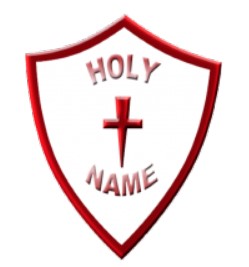 Holy Name RC Primary SchoolCurriculum Overview 2024EYFS – Year 6Holy Name Curriculum Overview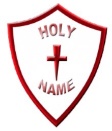 Early Years Foundation StageEarly Years Foundation StageEarly Years Foundation StageEarly Years Foundation StageEarly Years Foundation StageEarly Years Foundation StageEarly Years Foundation StageEarly Years Foundation StageEarly Years Foundation StageEarly Years Foundation StageEarly Years Foundation StageEarly Years Foundation StageAutumn TermAutumn TermAutumn TermAutumn TermSpring termSpring termSpring termSpring termSummer Term Summer Term Summer Term Theme Me and The World Around MeMe and The World Around MeMe and The World Around MeMe and The World Around MeWeather and SeasonsWeather and SeasonsWeather and SeasonsWeather and SeasonsAnimals and their EnvironmentsAnimals and their EnvironmentsAnimals and their EnvironmentsReligion Beginnings Family DomesticChurchBeginnings Family DomesticChurchSigns and SymbolsBelonging BaptismConfirmationPreparationsLovingAdvent ChristmasBooksCommunity Local ChurchThanksgivingRelating EucharistOpportunitiesGiving Lent/EasterOpportunitiesGiving Lent/EasterSpread the WordServingPentecostRulesInter-relating ReconciliationTreasuresWorld Universal ChurchReligion Myself – God Knows and Love MeWelcome – Baptism - a Welcome to Gods FamilyBirthday – Looking forward to Jesus’ BirthdayMyself – God Knows and Love MeWelcome – Baptism - a Welcome to Gods FamilyBirthday – Looking forward to Jesus’ BirthdayMyself – God Knows and Love MeWelcome – Baptism - a Welcome to Gods FamilyBirthday – Looking forward to Jesus’ BirthdayMyself – God Knows and Love MeWelcome – Baptism - a Welcome to Gods FamilyBirthday – Looking forward to Jesus’ BirthdayCelebrating – People Celebrating in Gods ChurchGathering – The Parish Family Gathers to Celebrate Eucharist Growing – Looking Forward to EasterCelebrating – People Celebrating in Gods ChurchGathering – The Parish Family Gathers to Celebrate Eucharist Growing – Looking Forward to EasterCelebrating – People Celebrating in Gods ChurchGathering – The Parish Family Gathers to Celebrate Eucharist Growing – Looking Forward to EasterCelebrating – People Celebrating in Gods ChurchGathering – The Parish Family Gathers to Celebrate Eucharist Growing – Looking Forward to EasterGood News- Passing on the Good News of JesusFriends – Friends of JesusOur World – God’s Wonderful WorldGood News- Passing on the Good News of JesusFriends – Friends of JesusOur World – God’s Wonderful WorldGood News- Passing on the Good News of JesusFriends – Friends of JesusOur World – God’s Wonderful WorldMathsNursery Nursery Number: Enjoying number songsNumber: Recognising numbers of personal significanceNumber: Introducing 1:1 correspondenceNumerical Patterns: Saying number names in order to 5Number: Enjoying number songsNumber: Recognising numbers of personal significanceNumber: Introducing 1:1 correspondenceNumerical Patterns: Saying number names in order to 5Number: Counting out up to 5 objects knowing the last number said is the total (cardinality)Number: Matching numeral and quantities. Number: Recognising numbers 1-5Numerical Patterns: Saying number names in order to 5/10Geometry: Building/constructing using shapesNumber: Counting out up to 5 objects knowing the last number said is the total (cardinality)Number: Matching numeral and quantities. Number: Recognising numbers 1-5Numerical Patterns: Saying number names in order to 5/10Geometry: Building/constructing using shapesNumber: Counting out up to 5 objects knowing the last number said is the total (cardinality)Number: Matching numeral and quantities. Number: Recognising numbers 1-5Numerical Patterns: Saying number names in order to 5/10Geometry: Building/constructing using shapesNumber: Counting out up to 5 objects knowing the last number said is the total (cardinality)Number: Matching numeral and quantities. Number: Recognising numbers 1-5Numerical Patterns: Saying number names in order to 5/10Geometry: Building/constructing using shapesNumber: Counting out up to 5 then up to 10 objectsNumber: Matching numeral and quantities. Number: Comparing sets- MoreNumerical Patterns: Saying number names in order to 5/10Geometry: Building/constructing using shapes, choosing shapes for specific purposeNumber: Counting out up to 5 then up to 10 objectsNumber: Matching numeral and quantities. Number: Comparing sets- MoreNumerical Patterns: Saying number names in order to 5/10Geometry: Building/constructing using shapes, choosing shapes for specific purposeNumber: Counting out up to 5 then up to 10 objectsNumber: Matching numeral and quantities. Number: Comparing sets- MoreNumerical Patterns: Saying number names in order to 5/10Geometry: Building/constructing using shapes, choosing shapes for specific purposeMathsReceptionReceptionNumber: securing 1:1 correspondenceNumber: counting sets Number: introducing addition/doubles/1 moreNumber: subitising up to 3Numerical Patterns: Ordering numerals 1-5 then 1-10Numerical Patterns: Copy simple patternsGeometry: Recognise basic shapesNumber: securing 1:1 correspondenceNumber: counting sets Number: introducing addition/doubles/1 moreNumber: subitising up to 3Numerical Patterns: Ordering numerals 1-5 then 1-10Numerical Patterns: Copy simple patternsGeometry: Recognise basic shapesNumber: Composition of numbers to 10Number: Number bonds of 5 then 10Number: Doubling factsNumber: subitising up to 5Number: Finding/comparing, more/lessNumerical Patterns: counting to 20 and beyondNumerical Patterns: Compare odd and even numbersGeometry: Recognise basic shapes and talk about basic features, corners, sides,Geometry: Comparing height/weight, tall/short light /heavyNumber: Composition of numbers to 10Number: Number bonds of 5 then 10Number: Doubling factsNumber: subitising up to 5Number: Finding/comparing, more/lessNumerical Patterns: counting to 20 and beyondNumerical Patterns: Compare odd and even numbersGeometry: Recognise basic shapes and talk about basic features, corners, sides,Geometry: Comparing height/weight, tall/short light /heavyNumber: Composition of numbers to 10Number: Number bonds of 5 then 10Number: Doubling factsNumber: subitising up to 5Number: Finding/comparing, more/lessNumerical Patterns: counting to 20 and beyondNumerical Patterns: Compare odd and even numbersGeometry: Recognise basic shapes and talk about basic features, corners, sides,Geometry: Comparing height/weight, tall/short light /heavyNumber: Composition of numbers to 10Number: Number bonds of 5 then 10Number: Doubling factsNumber: subitising up to 5Number: Finding/comparing, more/lessNumerical Patterns: counting to 20 and beyondNumerical Patterns: Compare odd and even numbersGeometry: Recognise basic shapes and talk about basic features, corners, sides,Geometry: Comparing height/weight, tall/short light /heavyNumber: Securing composition of 1-10Number: Developing automaticity of number bonds to 5 then 10Number: Share sets equally into groups in practical ways.Numerical Patterns: Counting to 20 and beyond.Numerical Patterns: Comparing sets Geometry: Recognise basic shapes and talk about basic features, corners, sidesGeometry: Create simple repeating patterns. Geometry: Talk about relative position.Number: Securing composition of 1-10Number: Developing automaticity of number bonds to 5 then 10Number: Share sets equally into groups in practical ways.Numerical Patterns: Counting to 20 and beyond.Numerical Patterns: Comparing sets Geometry: Recognise basic shapes and talk about basic features, corners, sidesGeometry: Create simple repeating patterns. Geometry: Talk about relative position.Number: Securing composition of 1-10Number: Developing automaticity of number bonds to 5 then 10Number: Share sets equally into groups in practical ways.Numerical Patterns: Counting to 20 and beyond.Numerical Patterns: Comparing sets Geometry: Recognise basic shapes and talk about basic features, corners, sidesGeometry: Create simple repeating patterns. Geometry: Talk about relative position.EnglishNursery Word Reading Understand that print has meaning Understand that print can have different purposesGive meaning to marks seen in the environment Turn pages correctly in a book Hear and suggest rhymesCounting and clapping syllables in a wordHear initial sounds and recognise words that share initial sounds Orally blend sounds in words Understand that print has meaning Understand that print can have different purposesGive meaning to marks seen in the environment Turn pages correctly in a book Hear and suggest rhymesCounting and clapping syllables in a wordHear initial sounds and recognise words that share initial sounds Orally blend sounds in words Understand that print has meaning Understand that print can have different purposesGive meaning to marks seen in the environment Turn pages correctly in a book Hear and suggest rhymesCounting and clapping syllables in a wordHear initial sounds and recognise words that share initial sounds Orally blend sounds in words Understand that print has meaning Understand that print can have different purposesGive meaning to marks seen in the environment Turn pages correctly in a book Hear and suggest rhymesCounting and clapping syllables in a wordHear initial sounds and recognise words that share initial sounds Orally blend sounds in words Understand that print has meaning Understand that print can have different purposesGive meaning to marks seen in the environment Turn pages correctly in a book Hear and suggest rhymesCounting and clapping syllables in a wordHear initial sounds and recognise words that share initial sounds Orally blend sounds in words Understand that print has meaning Understand that print can have different purposesGive meaning to marks seen in the environment Turn pages correctly in a book Hear and suggest rhymesCounting and clapping syllables in a wordHear initial sounds and recognise words that share initial sounds Orally blend sounds in words Understand that print has meaning Understand that print can have different purposesGive meaning to marks seen in the environment Turn pages correctly in a book Hear and suggest rhymesCounting and clapping syllables in a wordHear initial sounds and recognise words that share initial sounds Orally blend sounds in words Understand that print has meaning Understand that print can have different purposesGive meaning to marks seen in the environment Turn pages correctly in a book Hear and suggest rhymesCounting and clapping syllables in a wordHear initial sounds and recognise words that share initial sounds Orally blend sounds in words Understand that print has meaning Understand that print can have different purposesGive meaning to marks seen in the environment Turn pages correctly in a book Hear and suggest rhymesCounting and clapping syllables in a wordHear initial sounds and recognise words that share initial sounds Orally blend sounds in words EnglishNursery ComprehensionLook at books independentlyEngage in conversation related to new and familiar storiesUse new vocabulary related to topic with promptsJoin in with familiar songs and rhymesShared Reading and discussion led by adults “thinking out loud” as they read Respond to stories with pictures and verbalised sentencesMake predictions about what might happen next in a familiar story  Respond to stories with pictures and verbalised sentencesTalk about my experiences Introduce story themes into role play Look at books independentlyEngage in conversation related to new and familiar storiesUse new vocabulary related to topic with promptsJoin in with familiar songs and rhymesShared Reading and discussion led by adults “thinking out loud” as they read Respond to stories with pictures and verbalised sentencesMake predictions about what might happen next in a familiar story  Respond to stories with pictures and verbalised sentencesTalk about my experiences Introduce story themes into role play Look at books independentlyEngage in conversation related to new and familiar storiesUse new vocabulary related to topic with promptsJoin in with familiar songs and rhymesShared Reading and discussion led by adults “thinking out loud” as they read Respond to stories with pictures and verbalised sentencesMake predictions about what might happen next in a familiar story  Respond to stories with pictures and verbalised sentencesTalk about my experiences Introduce story themes into role play Look at books independentlyEngage in conversation related to new and familiar storiesUse new vocabulary related to topic with promptsJoin in with familiar songs and rhymesShared Reading and discussion led by adults “thinking out loud” as they read Respond to stories with pictures and verbalised sentencesMake predictions about what might happen next in a familiar story  Respond to stories with pictures and verbalised sentencesTalk about my experiences Introduce story themes into role play Look at books independentlyEngage in conversation related to new and familiar storiesUse new vocabulary related to topic with promptsJoin in with familiar songs and rhymesShared Reading and discussion led by adults “thinking out loud” as they read Respond to stories with pictures and verbalised sentencesMake predictions about what might happen next in a familiar story  Respond to stories with pictures and verbalised sentencesTalk about my experiences Introduce story themes into role play Look at books independentlyEngage in conversation related to new and familiar storiesUse new vocabulary related to topic with promptsJoin in with familiar songs and rhymesShared Reading and discussion led by adults “thinking out loud” as they read Respond to stories with pictures and verbalised sentencesMake predictions about what might happen next in a familiar story  Respond to stories with pictures and verbalised sentencesTalk about my experiences Introduce story themes into role play Look at books independentlyEngage in conversation related to new and familiar storiesUse new vocabulary related to topic with promptsJoin in with familiar songs and rhymesShared Reading and discussion led by adults “thinking out loud” as they read Respond to stories with pictures and verbalised sentencesMake predictions about what might happen next in a familiar story  Respond to stories with pictures and verbalised sentencesTalk about my experiences Introduce story themes into role play Look at books independentlyEngage in conversation related to new and familiar storiesUse new vocabulary related to topic with promptsJoin in with familiar songs and rhymesShared Reading and discussion led by adults “thinking out loud” as they read Respond to stories with pictures and verbalised sentencesMake predictions about what might happen next in a familiar story  Respond to stories with pictures and verbalised sentencesTalk about my experiences Introduce story themes into role play Look at books independentlyEngage in conversation related to new and familiar storiesUse new vocabulary related to topic with promptsJoin in with familiar songs and rhymesShared Reading and discussion led by adults “thinking out loud” as they read Respond to stories with pictures and verbalised sentencesMake predictions about what might happen next in a familiar story  Respond to stories with pictures and verbalised sentencesTalk about my experiences Introduce story themes into role play EnglishNursery WritingMark making indoor & outdoor with a range of tools.  Develop an understanding that print conveys meaning.Give meaning to marks that are seen and madeDeveloping a good pencil grip and improving control Beginning to form letters from nameCopy text from the environmentWrite some or all of name Beginning to form some letters correctly Developing GPC knowledge and sometimes choosing correct letter for a heard sound.  Mark making indoor & outdoor with a range of tools.  Develop an understanding that print conveys meaning.Give meaning to marks that are seen and madeDeveloping a good pencil grip and improving control Beginning to form letters from nameCopy text from the environmentWrite some or all of name Beginning to form some letters correctly Developing GPC knowledge and sometimes choosing correct letter for a heard sound.  Mark making indoor & outdoor with a range of tools.  Develop an understanding that print conveys meaning.Give meaning to marks that are seen and madeDeveloping a good pencil grip and improving control Beginning to form letters from nameCopy text from the environmentWrite some or all of name Beginning to form some letters correctly Developing GPC knowledge and sometimes choosing correct letter for a heard sound.  Mark making indoor & outdoor with a range of tools.  Develop an understanding that print conveys meaning.Give meaning to marks that are seen and madeDeveloping a good pencil grip and improving control Beginning to form letters from nameCopy text from the environmentWrite some or all of name Beginning to form some letters correctly Developing GPC knowledge and sometimes choosing correct letter for a heard sound.  Mark making indoor & outdoor with a range of tools.  Develop an understanding that print conveys meaning.Give meaning to marks that are seen and madeDeveloping a good pencil grip and improving control Beginning to form letters from nameCopy text from the environmentWrite some or all of name Beginning to form some letters correctly Developing GPC knowledge and sometimes choosing correct letter for a heard sound.  Mark making indoor & outdoor with a range of tools.  Develop an understanding that print conveys meaning.Give meaning to marks that are seen and madeDeveloping a good pencil grip and improving control Beginning to form letters from nameCopy text from the environmentWrite some or all of name Beginning to form some letters correctly Developing GPC knowledge and sometimes choosing correct letter for a heard sound.  Mark making indoor & outdoor with a range of tools.  Develop an understanding that print conveys meaning.Give meaning to marks that are seen and madeDeveloping a good pencil grip and improving control Beginning to form letters from nameCopy text from the environmentWrite some or all of name Beginning to form some letters correctly Developing GPC knowledge and sometimes choosing correct letter for a heard sound.  Mark making indoor & outdoor with a range of tools.  Develop an understanding that print conveys meaning.Give meaning to marks that are seen and madeDeveloping a good pencil grip and improving control Beginning to form letters from nameCopy text from the environmentWrite some or all of name Beginning to form some letters correctly Developing GPC knowledge and sometimes choosing correct letter for a heard sound.  Mark making indoor & outdoor with a range of tools.  Develop an understanding that print conveys meaning.Give meaning to marks that are seen and madeDeveloping a good pencil grip and improving control Beginning to form letters from nameCopy text from the environmentWrite some or all of name Beginning to form some letters correctly Developing GPC knowledge and sometimes choosing correct letter for a heard sound.  EnglishReceptionWord Reading Continue developing skills introduced in nursery plus…Read Write inc Set 1/2/3 speed sounds/red words as appropriateWord Time –Blending/Segmenting skillsGuided/individual reading Continue developing skills introduced in nursery plus…Read Write inc Set 1/2/3 speed sounds/red words as appropriateWord Time –Blending/Segmenting skillsGuided/individual reading Continue developing skills introduced in nursery plus…Read Write inc Set 1/2/3 speed sounds/red words as appropriateWord Time –Blending/Segmenting skillsGuided/individual reading Continue developing skills introduced in nursery plus…Read Write inc Set 1/2/3 speed sounds/red words as appropriateWord Time –Blending/Segmenting skillsGuided/individual reading Continue developing skills introduced in nursery plus…Read Write inc Set 1/2/3 speed sounds/red words as appropriateWord Time –Blending/Segmenting skillsGuided/individual reading Continue developing skills introduced in nursery plus…Read Write inc Set 1/2/3 speed sounds/red words as appropriateWord Time –Blending/Segmenting skillsGuided/individual reading Continue developing skills introduced in nursery plus…Read Write inc Set 1/2/3 speed sounds/red words as appropriateWord Time –Blending/Segmenting skillsGuided/individual reading Continue developing skills introduced in nursery plus…Read Write inc Set 1/2/3 speed sounds/red words as appropriateWord Time –Blending/Segmenting skillsGuided/individual reading Continue developing skills introduced in nursery plus…Read Write inc Set 1/2/3 speed sounds/red words as appropriateWord Time –Blending/Segmenting skillsGuided/individual reading EnglishReceptionComprehensionEngage in conversation related to new and familiar storiesRetell events or experiences Retelling stories through imitation, innovation and inventionCorrectly use new vocabulary in discussions or when asking and answering questions Join in with discussion about what I have read.Engage with Nonfiction and poetry texts relating to topicDevelop awareness of story structure.  Oral retelling of stories, supported by independent story maps with pictures and key words. Offer opinions relating to poetry I have heardAnswer questions related to literal content of stories and inferred, such as characters’ feelings  Engage in conversation related to new and familiar storiesRetell events or experiences Retelling stories through imitation, innovation and inventionCorrectly use new vocabulary in discussions or when asking and answering questions Join in with discussion about what I have read.Engage with Nonfiction and poetry texts relating to topicDevelop awareness of story structure.  Oral retelling of stories, supported by independent story maps with pictures and key words. Offer opinions relating to poetry I have heardAnswer questions related to literal content of stories and inferred, such as characters’ feelings  Engage in conversation related to new and familiar storiesRetell events or experiences Retelling stories through imitation, innovation and inventionCorrectly use new vocabulary in discussions or when asking and answering questions Join in with discussion about what I have read.Engage with Nonfiction and poetry texts relating to topicDevelop awareness of story structure.  Oral retelling of stories, supported by independent story maps with pictures and key words. Offer opinions relating to poetry I have heardAnswer questions related to literal content of stories and inferred, such as characters’ feelings  Engage in conversation related to new and familiar storiesRetell events or experiences Retelling stories through imitation, innovation and inventionCorrectly use new vocabulary in discussions or when asking and answering questions Join in with discussion about what I have read.Engage with Nonfiction and poetry texts relating to topicDevelop awareness of story structure.  Oral retelling of stories, supported by independent story maps with pictures and key words. Offer opinions relating to poetry I have heardAnswer questions related to literal content of stories and inferred, such as characters’ feelings  Engage in conversation related to new and familiar storiesRetell events or experiences Retelling stories through imitation, innovation and inventionCorrectly use new vocabulary in discussions or when asking and answering questions Join in with discussion about what I have read.Engage with Nonfiction and poetry texts relating to topicDevelop awareness of story structure.  Oral retelling of stories, supported by independent story maps with pictures and key words. Offer opinions relating to poetry I have heardAnswer questions related to literal content of stories and inferred, such as characters’ feelings  Engage in conversation related to new and familiar storiesRetell events or experiences Retelling stories through imitation, innovation and inventionCorrectly use new vocabulary in discussions or when asking and answering questions Join in with discussion about what I have read.Engage with Nonfiction and poetry texts relating to topicDevelop awareness of story structure.  Oral retelling of stories, supported by independent story maps with pictures and key words. Offer opinions relating to poetry I have heardAnswer questions related to literal content of stories and inferred, such as characters’ feelings  Engage in conversation related to new and familiar storiesRetell events or experiences Retelling stories through imitation, innovation and inventionCorrectly use new vocabulary in discussions or when asking and answering questions Join in with discussion about what I have read.Engage with Nonfiction and poetry texts relating to topicDevelop awareness of story structure.  Oral retelling of stories, supported by independent story maps with pictures and key words. Offer opinions relating to poetry I have heardAnswer questions related to literal content of stories and inferred, such as characters’ feelings  Engage in conversation related to new and familiar storiesRetell events or experiences Retelling stories through imitation, innovation and inventionCorrectly use new vocabulary in discussions or when asking and answering questions Join in with discussion about what I have read.Engage with Nonfiction and poetry texts relating to topicDevelop awareness of story structure.  Oral retelling of stories, supported by independent story maps with pictures and key words. Offer opinions relating to poetry I have heardAnswer questions related to literal content of stories and inferred, such as characters’ feelings  Engage in conversation related to new and familiar storiesRetell events or experiences Retelling stories through imitation, innovation and inventionCorrectly use new vocabulary in discussions or when asking and answering questions Join in with discussion about what I have read.Engage with Nonfiction and poetry texts relating to topicDevelop awareness of story structure.  Oral retelling of stories, supported by independent story maps with pictures and key words. Offer opinions relating to poetry I have heardAnswer questions related to literal content of stories and inferred, such as characters’ feelings  EnglishReceptionWritingOrally compose sentences in response to storiesGive meaning to marks madeSpell words using known GPCsWrite first and surnameForm recognisable letters some correctly, RWI handwriting scheme.Write simple captions or labelsSegmenting for spelling knowing letters that represent the sounds I hear and representing them correctly in written work.Write simple sentences using full stops and capital lettersWriting labels, captions, short descriptions. Write short, simple stories of own composition.Write Tricky words from appropriate phasesPhonetically plausible spelling choices in written work.Orally compose sentences in response to storiesGive meaning to marks madeSpell words using known GPCsWrite first and surnameForm recognisable letters some correctly, RWI handwriting scheme.Write simple captions or labelsSegmenting for spelling knowing letters that represent the sounds I hear and representing them correctly in written work.Write simple sentences using full stops and capital lettersWriting labels, captions, short descriptions. Write short, simple stories of own composition.Write Tricky words from appropriate phasesPhonetically plausible spelling choices in written work.Orally compose sentences in response to storiesGive meaning to marks madeSpell words using known GPCsWrite first and surnameForm recognisable letters some correctly, RWI handwriting scheme.Write simple captions or labelsSegmenting for spelling knowing letters that represent the sounds I hear and representing them correctly in written work.Write simple sentences using full stops and capital lettersWriting labels, captions, short descriptions. Write short, simple stories of own composition.Write Tricky words from appropriate phasesPhonetically plausible spelling choices in written work.Orally compose sentences in response to storiesGive meaning to marks madeSpell words using known GPCsWrite first and surnameForm recognisable letters some correctly, RWI handwriting scheme.Write simple captions or labelsSegmenting for spelling knowing letters that represent the sounds I hear and representing them correctly in written work.Write simple sentences using full stops and capital lettersWriting labels, captions, short descriptions. Write short, simple stories of own composition.Write Tricky words from appropriate phasesPhonetically plausible spelling choices in written work.Orally compose sentences in response to storiesGive meaning to marks madeSpell words using known GPCsWrite first and surnameForm recognisable letters some correctly, RWI handwriting scheme.Write simple captions or labelsSegmenting for spelling knowing letters that represent the sounds I hear and representing them correctly in written work.Write simple sentences using full stops and capital lettersWriting labels, captions, short descriptions. Write short, simple stories of own composition.Write Tricky words from appropriate phasesPhonetically plausible spelling choices in written work.Orally compose sentences in response to storiesGive meaning to marks madeSpell words using known GPCsWrite first and surnameForm recognisable letters some correctly, RWI handwriting scheme.Write simple captions or labelsSegmenting for spelling knowing letters that represent the sounds I hear and representing them correctly in written work.Write simple sentences using full stops and capital lettersWriting labels, captions, short descriptions. Write short, simple stories of own composition.Write Tricky words from appropriate phasesPhonetically plausible spelling choices in written work.Orally compose sentences in response to storiesGive meaning to marks madeSpell words using known GPCsWrite first and surnameForm recognisable letters some correctly, RWI handwriting scheme.Write simple captions or labelsSegmenting for spelling knowing letters that represent the sounds I hear and representing them correctly in written work.Write simple sentences using full stops and capital lettersWriting labels, captions, short descriptions. Write short, simple stories of own composition.Write Tricky words from appropriate phasesPhonetically plausible spelling choices in written work.Orally compose sentences in response to storiesGive meaning to marks madeSpell words using known GPCsWrite first and surnameForm recognisable letters some correctly, RWI handwriting scheme.Write simple captions or labelsSegmenting for spelling knowing letters that represent the sounds I hear and representing them correctly in written work.Write simple sentences using full stops and capital lettersWriting labels, captions, short descriptions. Write short, simple stories of own composition.Write Tricky words from appropriate phasesPhonetically plausible spelling choices in written work.Orally compose sentences in response to storiesGive meaning to marks madeSpell words using known GPCsWrite first and surnameForm recognisable letters some correctly, RWI handwriting scheme.Write simple captions or labelsSegmenting for spelling knowing letters that represent the sounds I hear and representing them correctly in written work.Write simple sentences using full stops and capital lettersWriting labels, captions, short descriptions. Write short, simple stories of own composition.Write Tricky words from appropriate phasesPhonetically plausible spelling choices in written work.Understanding of the WorldUnderstanding of the WorldUnderstanding of the WorldUnderstanding of the WorldUnderstanding of the WorldUnderstanding of the WorldUnderstanding of the WorldUnderstanding of the WorldUnderstanding of the WorldUnderstanding of the WorldUnderstanding of the WorldUnderstanding of the WorldThe Natural World(Links to NC Science)Nursery/Reception Nursery/Reception Exploring me and my bodyExploring our worldComparing different environmentsExploring me and my bodyExploring our worldComparing different environmentsExploring weather phenomena What grows in spring, how does it grow?Caring for living thingsCycles – weather and lifeExploring weather phenomena What grows in spring, how does it grow?Caring for living thingsCycles – weather and lifeExploring weather phenomena What grows in spring, how does it grow?Caring for living thingsCycles – weather and lifeExploring weather phenomena What grows in spring, how does it grow?Caring for living thingsCycles – weather and lifeComparing different animalsComparing environments Observing similarities and differences Comparing different animalsComparing environments Observing similarities and differences Comparing different animalsComparing environments Observing similarities and differences People Culture and Communities(Links to NC Geography)Nursery/ ReceptionNursery/ ReceptionAll about my familyWhere do I live?Where do others live?What is life like for me, and people from different communities?All about my familyWhere do I live?Where do others live?What is life like for me, and people from different communities?What is the weather like where I live?What is the weather like in different parts of the world?What is the weather like where I live?What is the weather like in different parts of the world?What is the weather like where I live?What is the weather like in different parts of the world?What is the weather like where I live?What is the weather like in different parts of the world?Who has a pet?Where do different animals live?Which animals used to help in different parts of the world?Who has a pet?Where do different animals live?Which animals used to help in different parts of the world?Who has a pet?Where do different animals live?Which animals used to help in different parts of the world?Past and Present(Links to NC History)Nursery/ ReceptionNursery/ ReceptionWho is in my family?What was life like for my grandparents?What are my/their likes/dislikes?OccupationsWho is in my family?What was life like for my grandparents?What are my/their likes/dislikes?OccupationsComparing change over time, autumn decay/spring growthComparing change over time, autumn decay/spring growthComparing change over time, autumn decay/spring growthComparing change over time, autumn decay/spring growthChanging habitats over timeLife on the farm – now and thenDinosaurs – fossils from the pastChanging habitats over timeLife on the farm – now and thenDinosaurs – fossils from the pastChanging habitats over timeLife on the farm – now and thenDinosaurs – fossils from the pastExpressive Arts and Design Expressive Arts and Design Expressive Arts and Design Expressive Arts and Design Expressive Arts and Design Expressive Arts and Design Expressive Arts and Design Expressive Arts and Design Expressive Arts and Design Expressive Arts and Design Expressive Arts and Design Expressive Arts and Design Creating with Materials(Links to NC Art & Design/Design Technology)Nursery/ ReceptionTopic SpecificNursery/ ReceptionTopic SpecificSelf-portraits, Family portraitsModel making of different people/ homes/housesTransient art- using leaves/ autumnal debris Abstract art –Alma Woodsey Thomas (Black History) Self-portraits, Family portraitsModel making of different people/ homes/housesTransient art- using leaves/ autumnal debris Abstract art –Alma Woodsey Thomas (Black History) Making kites Weather wheels Making our own weather themed musical instrumentsMaking weather monitors from junk modellingMake our own set & props to become weather reporters/gardenersMaking kites Weather wheels Making our own weather themed musical instrumentsMaking weather monitors from junk modellingMake our own set & props to become weather reporters/gardenersMaking kites Weather wheels Making our own weather themed musical instrumentsMaking weather monitors from junk modellingMake our own set & props to become weather reporters/gardenersMaking kites Weather wheels Making our own weather themed musical instrumentsMaking weather monitors from junk modellingMake our own set & props to become weather reporters/gardenersCreating different environmentsUsing animal colours/patterns to inspire our creationsMaking different homes for animals Creating landscape picturesCreating role play areas of different environments  Creating different environmentsUsing animal colours/patterns to inspire our creationsMaking different homes for animals Creating landscape picturesCreating role play areas of different environments  Creating different environmentsUsing animal colours/patterns to inspire our creationsMaking different homes for animals Creating landscape picturesCreating role play areas of different environments  Throughout the yearThroughout the yearExploring a variety of materials and experiment with how to use themExplore what happens when mixing colours.Begin thinking about how to join different media/materials together in a variety of ways  Using simple tools appropriately, independently; rolling pin, crayons etcPractise simple safety measures when supervised/independently Draw with increasing detail, representations of people, animals, places etcUse a variety of construction materials to experiment with building by balancing/connecting piecesInitiate new combinations of movement and gesture in order to express and respond to feelings, ideas and experiences.Exploring a variety of materials and experiment with how to use themExplore what happens when mixing colours.Begin thinking about how to join different media/materials together in a variety of ways  Using simple tools appropriately, independently; rolling pin, crayons etcPractise simple safety measures when supervised/independently Draw with increasing detail, representations of people, animals, places etcUse a variety of construction materials to experiment with building by balancing/connecting piecesInitiate new combinations of movement and gesture in order to express and respond to feelings, ideas and experiences.Exploring a variety of materials and experiment with how to use themExplore what happens when mixing colours.Begin thinking about how to join different media/materials together in a variety of ways  Using simple tools appropriately, independently; rolling pin, crayons etcPractise simple safety measures when supervised/independently Draw with increasing detail, representations of people, animals, places etcUse a variety of construction materials to experiment with building by balancing/connecting piecesInitiate new combinations of movement and gesture in order to express and respond to feelings, ideas and experiences.Exploring a variety of materials and experiment with how to use themExplore what happens when mixing colours.Begin thinking about how to join different media/materials together in a variety of ways  Using simple tools appropriately, independently; rolling pin, crayons etcPractise simple safety measures when supervised/independently Draw with increasing detail, representations of people, animals, places etcUse a variety of construction materials to experiment with building by balancing/connecting piecesInitiate new combinations of movement and gesture in order to express and respond to feelings, ideas and experiences.Exploring a variety of materials and experiment with how to use themExplore what happens when mixing colours.Begin thinking about how to join different media/materials together in a variety of ways  Using simple tools appropriately, independently; rolling pin, crayons etcPractise simple safety measures when supervised/independently Draw with increasing detail, representations of people, animals, places etcUse a variety of construction materials to experiment with building by balancing/connecting piecesInitiate new combinations of movement and gesture in order to express and respond to feelings, ideas and experiences.Exploring a variety of materials and experiment with how to use themExplore what happens when mixing colours.Begin thinking about how to join different media/materials together in a variety of ways  Using simple tools appropriately, independently; rolling pin, crayons etcPractise simple safety measures when supervised/independently Draw with increasing detail, representations of people, animals, places etcUse a variety of construction materials to experiment with building by balancing/connecting piecesInitiate new combinations of movement and gesture in order to express and respond to feelings, ideas and experiences.Exploring a variety of materials and experiment with how to use themExplore what happens when mixing colours.Begin thinking about how to join different media/materials together in a variety of ways  Using simple tools appropriately, independently; rolling pin, crayons etcPractise simple safety measures when supervised/independently Draw with increasing detail, representations of people, animals, places etcUse a variety of construction materials to experiment with building by balancing/connecting piecesInitiate new combinations of movement and gesture in order to express and respond to feelings, ideas and experiences.Exploring a variety of materials and experiment with how to use themExplore what happens when mixing colours.Begin thinking about how to join different media/materials together in a variety of ways  Using simple tools appropriately, independently; rolling pin, crayons etcPractise simple safety measures when supervised/independently Draw with increasing detail, representations of people, animals, places etcUse a variety of construction materials to experiment with building by balancing/connecting piecesInitiate new combinations of movement and gesture in order to express and respond to feelings, ideas and experiences.Exploring a variety of materials and experiment with how to use themExplore what happens when mixing colours.Begin thinking about how to join different media/materials together in a variety of ways  Using simple tools appropriately, independently; rolling pin, crayons etcPractise simple safety measures when supervised/independently Draw with increasing detail, representations of people, animals, places etcUse a variety of construction materials to experiment with building by balancing/connecting piecesInitiate new combinations of movement and gesture in order to express and respond to feelings, ideas and experiences.Being Imaginative and Expressive(Links to NC Music, DT)Nursery/ ReceptionTopic SpecificNursery/ ReceptionTopic SpecificExploring music, songs, dance and poetry from around the worldTraditional tales from across the globeConstructing different types of homes/people/places. Exploring music, songs, dance and poetry from around the worldTraditional tales from across the globeConstructing different types of homes/people/places. Creating weather dances Exploring changing soundsRole playBeing a weather reporterBeing a growerCreating weather dances Exploring changing soundsRole playBeing a weather reporterBeing a growerCreating weather dances Exploring changing soundsRole playBeing a weather reporterBeing a growerCreating weather dances Exploring changing soundsRole playBeing a weather reporterBeing a growerBecoming different animals through movement sounds and actionExplore responses to music/sounds through different formsRole playIn the jungle On the farmBecoming different animals through movement sounds and actionExplore responses to music/sounds through different formsRole playIn the jungle On the farmBecoming different animals through movement sounds and actionExplore responses to music/sounds through different formsRole playIn the jungle On the farmThroughout the year Throughout the year Take part in role play relating to current topics or other child led role playDevelop storyline alongside playUse construction materials to create simple models and representations Join in with familiar songs and rhymesCreate simple representations of events, people and objects.Create combinations of movements or gestures in response to musicEngage in play with small world sets, such as fire station, dolls house. Explore sound with musical instruments, loud quiet, fast/slowCopying simple rhythms Take part in role play relating to current topics or other child led role playDevelop storyline alongside playUse construction materials to create simple models and representations Join in with familiar songs and rhymesCreate simple representations of events, people and objects.Create combinations of movements or gestures in response to musicEngage in play with small world sets, such as fire station, dolls house. Explore sound with musical instruments, loud quiet, fast/slowCopying simple rhythms Take part in role play relating to current topics or other child led role playDevelop storyline alongside playUse construction materials to create simple models and representations Join in with familiar songs and rhymesCreate simple representations of events, people and objects.Create combinations of movements or gestures in response to musicEngage in play with small world sets, such as fire station, dolls house. Explore sound with musical instruments, loud quiet, fast/slowCopying simple rhythms Take part in role play relating to current topics or other child led role playDevelop storyline alongside playUse construction materials to create simple models and representations Join in with familiar songs and rhymesCreate simple representations of events, people and objects.Create combinations of movements or gestures in response to musicEngage in play with small world sets, such as fire station, dolls house. Explore sound with musical instruments, loud quiet, fast/slowCopying simple rhythms Take part in role play relating to current topics or other child led role playDevelop storyline alongside playUse construction materials to create simple models and representations Join in with familiar songs and rhymesCreate simple representations of events, people and objects.Create combinations of movements or gestures in response to musicEngage in play with small world sets, such as fire station, dolls house. Explore sound with musical instruments, loud quiet, fast/slowCopying simple rhythms Take part in role play relating to current topics or other child led role playDevelop storyline alongside playUse construction materials to create simple models and representations Join in with familiar songs and rhymesCreate simple representations of events, people and objects.Create combinations of movements or gestures in response to musicEngage in play with small world sets, such as fire station, dolls house. Explore sound with musical instruments, loud quiet, fast/slowCopying simple rhythms Take part in role play relating to current topics or other child led role playDevelop storyline alongside playUse construction materials to create simple models and representations Join in with familiar songs and rhymesCreate simple representations of events, people and objects.Create combinations of movements or gestures in response to musicEngage in play with small world sets, such as fire station, dolls house. Explore sound with musical instruments, loud quiet, fast/slowCopying simple rhythms Take part in role play relating to current topics or other child led role playDevelop storyline alongside playUse construction materials to create simple models and representations Join in with familiar songs and rhymesCreate simple representations of events, people and objects.Create combinations of movements or gestures in response to musicEngage in play with small world sets, such as fire station, dolls house. Explore sound with musical instruments, loud quiet, fast/slowCopying simple rhythms Take part in role play relating to current topics or other child led role playDevelop storyline alongside playUse construction materials to create simple models and representations Join in with familiar songs and rhymesCreate simple representations of events, people and objects.Create combinations of movements or gestures in response to musicEngage in play with small world sets, such as fire station, dolls house. Explore sound with musical instruments, loud quiet, fast/slowCopying simple rhythms Physical Development Nursery Nursery Travelling, climbing, pedalling, propelling objects, large/small movements, control and safetyTravelling, climbing, pedalling, propelling objects, large/small movements, control and safetyTravelling, climbing, pedalling, propelling objects, large/small movements, control and safetyTravelling, climbing, pedalling, propelling objects, large/small movements, control and safetyTravelling, climbing, pedalling, propelling objects, large/small movements, control and safetyTravelling, climbing, pedalling, propelling objects, large/small movements, control and safetyTravelling, climbing, pedalling, propelling objects, large/small movements, control and safetyTravelling, climbing, pedalling, propelling objects, large/small movements, control and safetyTravelling, climbing, pedalling, propelling objects, large/small movements, control and safetyPhysical Development ReceptionReceptionDanceActions performed at different speedsDevelop spatial awarenessExpress ideas/emotions and moods through movement DanceActions performed at different speedsDevelop spatial awarenessExpress ideas/emotions and moods through movement Gymnastics Travelling Stretching and Curling Travelling taking weight on different body partsGymnastics Travelling Stretching and Curling Travelling taking weight on different body partsGymnastics Travelling Stretching and Curling Travelling taking weight on different body partsDance/GymnasticsTravelling Stretching and Curling Travelling taking weight on different body partsActions performed at different speedsDevelop spatial awarenessExpress ideas/emotions and moods through movementLinking movements to create sequences Dance/GymnasticsTravelling Stretching and Curling Travelling taking weight on different body partsActions performed at different speedsDevelop spatial awarenessExpress ideas/emotions and moods through movementLinking movements to create sequences Dance/GymnasticsTravelling Stretching and Curling Travelling taking weight on different body partsActions performed at different speedsDevelop spatial awarenessExpress ideas/emotions and moods through movementLinking movements to create sequences Dance/GymnasticsTravelling Stretching and Curling Travelling taking weight on different body partsActions performed at different speedsDevelop spatial awarenessExpress ideas/emotions and moods through movementLinking movements to create sequences ReceptionReceptionGames CITC - Taught throughout the yearCarrying/steeringRolling/kickingThrowing /catching Aiming gamesGames CITC - Taught throughout the yearCarrying/steeringRolling/kickingThrowing /catching Aiming gamesGames CITC - Taught throughout the yearCarrying/steeringRolling/kickingThrowing /catching Aiming gamesGames CITC - Taught throughout the yearCarrying/steeringRolling/kickingThrowing /catching Aiming gamesGames CITC - Taught throughout the yearCarrying/steeringRolling/kickingThrowing /catching Aiming gamesGames CITC - Taught throughout the yearCarrying/steeringRolling/kickingThrowing /catching Aiming gamesGames CITC - Taught throughout the yearCarrying/steeringRolling/kickingThrowing /catching Aiming gamesGames CITC - Taught throughout the yearCarrying/steeringRolling/kickingThrowing /catching Aiming gamesGames CITC - Taught throughout the yearCarrying/steeringRolling/kickingThrowing /catching Aiming gamesPhysical Development Fine motorNursery/ ReceptionNursery/ ReceptionAcross EYFS Fine Motor skill development is enhanced through a variety of activities such as pegs/peg boards, threading, using tools such as tweezers, paintbrushes, pencils and cutlery. Use of these tools is specifically taught. Hand strength is developed through play with a variety of malleable materials, finger gym and other physical activities. Children are supported through modelling and demonstration to develop a good tripod pencil grip and begin to from a clear, neat handwriting style in which, by the end of Reception, most letters are correctly formed.  Across EYFS Fine Motor skill development is enhanced through a variety of activities such as pegs/peg boards, threading, using tools such as tweezers, paintbrushes, pencils and cutlery. Use of these tools is specifically taught. Hand strength is developed through play with a variety of malleable materials, finger gym and other physical activities. Children are supported through modelling and demonstration to develop a good tripod pencil grip and begin to from a clear, neat handwriting style in which, by the end of Reception, most letters are correctly formed.  Across EYFS Fine Motor skill development is enhanced through a variety of activities such as pegs/peg boards, threading, using tools such as tweezers, paintbrushes, pencils and cutlery. Use of these tools is specifically taught. Hand strength is developed through play with a variety of malleable materials, finger gym and other physical activities. Children are supported through modelling and demonstration to develop a good tripod pencil grip and begin to from a clear, neat handwriting style in which, by the end of Reception, most letters are correctly formed.  Across EYFS Fine Motor skill development is enhanced through a variety of activities such as pegs/peg boards, threading, using tools such as tweezers, paintbrushes, pencils and cutlery. Use of these tools is specifically taught. Hand strength is developed through play with a variety of malleable materials, finger gym and other physical activities. Children are supported through modelling and demonstration to develop a good tripod pencil grip and begin to from a clear, neat handwriting style in which, by the end of Reception, most letters are correctly formed.  Across EYFS Fine Motor skill development is enhanced through a variety of activities such as pegs/peg boards, threading, using tools such as tweezers, paintbrushes, pencils and cutlery. Use of these tools is specifically taught. Hand strength is developed through play with a variety of malleable materials, finger gym and other physical activities. Children are supported through modelling and demonstration to develop a good tripod pencil grip and begin to from a clear, neat handwriting style in which, by the end of Reception, most letters are correctly formed.  Across EYFS Fine Motor skill development is enhanced through a variety of activities such as pegs/peg boards, threading, using tools such as tweezers, paintbrushes, pencils and cutlery. Use of these tools is specifically taught. Hand strength is developed through play with a variety of malleable materials, finger gym and other physical activities. Children are supported through modelling and demonstration to develop a good tripod pencil grip and begin to from a clear, neat handwriting style in which, by the end of Reception, most letters are correctly formed.  Across EYFS Fine Motor skill development is enhanced through a variety of activities such as pegs/peg boards, threading, using tools such as tweezers, paintbrushes, pencils and cutlery. Use of these tools is specifically taught. Hand strength is developed through play with a variety of malleable materials, finger gym and other physical activities. Children are supported through modelling and demonstration to develop a good tripod pencil grip and begin to from a clear, neat handwriting style in which, by the end of Reception, most letters are correctly formed.  Across EYFS Fine Motor skill development is enhanced through a variety of activities such as pegs/peg boards, threading, using tools such as tweezers, paintbrushes, pencils and cutlery. Use of these tools is specifically taught. Hand strength is developed through play with a variety of malleable materials, finger gym and other physical activities. Children are supported through modelling and demonstration to develop a good tripod pencil grip and begin to from a clear, neat handwriting style in which, by the end of Reception, most letters are correctly formed.  Across EYFS Fine Motor skill development is enhanced through a variety of activities such as pegs/peg boards, threading, using tools such as tweezers, paintbrushes, pencils and cutlery. Use of these tools is specifically taught. Hand strength is developed through play with a variety of malleable materials, finger gym and other physical activities. Children are supported through modelling and demonstration to develop a good tripod pencil grip and begin to from a clear, neat handwriting style in which, by the end of Reception, most letters are correctly formed.  Jesus at the heart of our community: learning with CHRISTHoly Name RC Primary School is a welcoming place to learn. With Jesus at the heart of everything we do, we are one community who learn with:Confidence, Happiness, Resilience, Independence, Safety and Tolerance    …in the centre of vibrant Manchester.Jesus at the heart of our community: learning with CHRISTHoly Name RC Primary School is a welcoming place to learn. With Jesus at the heart of everything we do, we are one community who learn with:Confidence, Happiness, Resilience, Independence, Safety and Tolerance    …in the centre of vibrant Manchester.Jesus at the heart of our community: learning with CHRISTHoly Name RC Primary School is a welcoming place to learn. With Jesus at the heart of everything we do, we are one community who learn with:Confidence, Happiness, Resilience, Independence, Safety and Tolerance    …in the centre of vibrant Manchester.Jesus at the heart of our community: learning with CHRISTHoly Name RC Primary School is a welcoming place to learn. With Jesus at the heart of everything we do, we are one community who learn with:Confidence, Happiness, Resilience, Independence, Safety and Tolerance    …in the centre of vibrant Manchester.Jesus at the heart of our community: learning with CHRISTHoly Name RC Primary School is a welcoming place to learn. With Jesus at the heart of everything we do, we are one community who learn with:Confidence, Happiness, Resilience, Independence, Safety and Tolerance    …in the centre of vibrant Manchester.Jesus at the heart of our community: learning with CHRISTHoly Name RC Primary School is a welcoming place to learn. With Jesus at the heart of everything we do, we are one community who learn with:Confidence, Happiness, Resilience, Independence, Safety and Tolerance    …in the centre of vibrant Manchester.Jesus at the heart of our community: learning with CHRISTHoly Name RC Primary School is a welcoming place to learn. With Jesus at the heart of everything we do, we are one community who learn with:Confidence, Happiness, Resilience, Independence, Safety and Tolerance    …in the centre of vibrant Manchester.ConfidenceHappinessResilienceIndependenceSafetyToleranceUNCRCRights of a ChildArticles 12, 13 & 17We have the right to find out things (includingfrom the media around the world), form anopinion and say what we think, through makingart, speaking and writing, unless it breaks the rights of others.Articles 15 & 31We have the right to be with our friends, play and relax by doing things like sports, music and drama.Articles 27, 28 & 42We have the right to a good enough standard of living. This means weshould have food, clothes, a place to live and an education.All adults and children should know about this convention. We have aright to learn about ourrights and adults should learn about them too.Articles 8 & 16We have the right to an identity and the right to a private life. For instance,we can keep a diary that other people are not allowed to see.Articles 2, 3 & 19[encompassing Articles18 - 25 and 32 - 40]All adults should always do what is best for us. We have the right to a good home, access to healthcare and to beprotected from being hurtor badly treated. We have the right to protection against discrimination.Articles 14, 29 & 30We have the right to education whichdevelops our personality and abilities andencourages us torespect other people’s rights, values and torespect the environment.We have the right to enjoy our own culture,practise our own religion, and use our own language.British ValuesDemocracyI influence how Holy Name is run through our school and eco-councilsand by talking to staff. I contribute ideas bytaking an active part inassemblies and lessons.At Holy Name, we are part of Our Lady’s Parishand choose how to serve our local community.RespectI listen to others and hear what they say. I know thatwe are all entitled to our opinion as long as itupholds British Values.Everyone has the right to share their ideas, even ifthey are different to mine.At Holy Name, we love others as we loveourselves and look for ‘God’ in everyone.ResponsibilityI take responsibility for all my actions. I know that I am as responsible for my learning as my teacher. I am responsible for being a champion of Holy Name through caring for an protecting the rights of others.

At Holy Name, we respond to Pope Francis’ invitation in Laudato Si' to work with generosity and tenderness in protecting this world which God has entrusted to us.LibertyI am free to form and share my opinions. As achild of God, I can freely make choices that affect me but I know that I amresponsible for all of my actions.At Holy Name, we have been made in the image of God able to makedecisions, choose to love and do right.LawI respect and follow our school rules. I know that there will beconsequences for my actions.At Holy Name, our rules stem from the laws of our society, having Jesus as our role model and through abiding by the Ten  commandments.ToleranceI actively listen to and respect the beliefs andopinions of others even if they are different to mine. I know that the adults in school will  organise and keep in check any  discussionsaround sensitive issues.At Holy Name, as unique creations of God, we speak up for what is right and promote justice.Year 1Autumn 1Autumn 2Spring 1Spring 2Summer 1Summer 2ReligionDomestic Church – Family
Families: God’s love and care for every familyBaptism/Confirmation – Belonging
Belonging: An invitation to belong to God’s familyAdvent/Christmas – Loving
Advent is a time to look forward to ChristmasDomestic Church – Family
Families: God’s love and care for every familyBaptism/Confirmation – Belonging
Belonging: An invitation to belong to God’s familyAdvent/Christmas – Loving
Advent is a time to look forward to ChristmasLocal Church – Community
Special people: People in the parish familyEucharist – Relating
Thanksgiving: Mass - Jesus’ special mealLent/Easter – Giving
 Change:Lent is a time for changeLocal Church – Community
Special people: People in the parish familyEucharist – Relating
Thanksgiving: Mass - Jesus’ special mealLent/Easter – Giving
 Change:Lent is a time for changePentecost – Serving
Holidays & Holydays:The Feast of the Holy SpiritBeing Sorry – Reconciliation
Being Sorry: God helps us to choose well the Sacrament of ReconciliationUniversal Church – World
 Neighbours: Share God’s worldWorld FaithsPentecost – Serving
Holidays & Holydays:The Feast of the Holy SpiritBeing Sorry – Reconciliation
Being Sorry: God helps us to choose well the Sacrament of ReconciliationUniversal Church – World
 Neighbours: Share God’s worldWorld FaithsEnglishRead, Write IncRead, Write IncRead, Write IncRead, Write IncRead, Write IncRead, Write IncMathsNumber: Place Value (within 10)Number: Addition and Subtraction (within 10)Geometry: ShapeNumber: Place Value (within 20)Number: Place Value (within 10)Number: Addition and Subtraction (within 10)Geometry: ShapeNumber: Place Value (within 20)Number: Addition and Subtraction (within 20)Number: Place Value (within 50)Measurement: Length and HeightMeasurement: Weight and VolumeNumber: Addition and Subtraction (within 20)Number: Place Value (within 50)Measurement: Length and HeightMeasurement: Weight and VolumeNumber: Multiplication and Division; FractionsGeometry: Position and DirectionNumber: Place Value (within 50)Measurement: Money and TimeNumber: Multiplication and Division; FractionsGeometry: Position and DirectionNumber: Place Value (within 50)Measurement: Money and TimeScienceWorking ScientificallyWorking ScientificallyWorking ScientificallyWorking ScientificallyWorking ScientificallyWorking ScientificallyScienceSeasonal ChangesSeasonal ChangesSeasonal ChangesSeasonal ChangesSeasonal ChangesSeasonal ChangesScienceEveryday MaterialsEveryday MaterialsAnimals Including HumansAnimals Including HumansPlantsPlantsComputingProgramming BSelection in quizzes (Laptops)Creating MediaDigital Paintings(iPads)Creating MediaDigital Writing (Laptops)Data HandlingGrouping Data (Laptops)Programming BIntroduction to animation (iPads)*Scratch Jnr appComputing systems and networksTechnology around us(mainly unplugged)*JIT5HistoryHistory Golden Thread:  BuildingsHistory Golden Thread:  BuildingsHistory Golden Thread:  BuildingsHistory Golden Thread:  BuildingsHistory Golden Thread:  BuildingsHistory Golden Thread:  BuildingsHistoryBlack History:Mae JemisonWho is she?What is she famous for? Can we compare her to other significant black figures?Changes within Living Memory How am I making history?How has our school and Moss Side changed?Describe how the building, uniform and teachers have changed.Business Park – what is it now and what did it used to be?Describe how shops have changed in Moss Side – what we had before Asda.Changes within Living MemoryHow have toys changed?Did my grandparents play with the same toys as me?Talk about how, and explain why, toys have changed over time e.g. materials they are made fromHow computers have changed?Show an understanding that grandparents were children in the pastComparing significant individuals in different periodsHow have explorers changed the world?Discuss the first moon landing making reference to Neil ArmstrongWho has been to space?Talk about Tim PeakeCompare Mae Jemison with other astronauts.GeographyGeography Golden Thread: Where would you like to live?Geography Golden Thread: Where would you like to live?Geography Golden Thread: Where would you like to live?Geography Golden Thread: Where would you like to live?Geography Golden Thread: Where would you like to live?Geography Golden Thread: Where would you like to live?GeographyLocal Map Work Area Study including Fieldwork:What is it like here? Mapping our school and identifying school grounds, the streets around and the local area. Recognising and recording different types of land use, buildings and environments from their knowledgeHuman and Physical Geography enquiry with, map and plan reading skills:What is the weather like in the UKIdentify and know the location of hot and cold areas of the world in relation to the Equator and the North and South PolesIdentify seasonal/ daily UK  weather patternsLocation and Place Skills including fieldwork:What is it like to live in Shanghai?Moss Side vs a small area of a contrasting non-European countryKnow and identify geographical similarities and differences through studying the human & physical geography of Moss Side  and an area of a contrasting non-European countryDesign and TechnologyD & T PoP 1 -2Preparing Fruit & VegetablesOn visit to shops, link with history, changes within living memory,  buy products to make a saladPreparing Fruit and VegetablesD & T PoP 1-2Wheels and axles:Make a toy bus for class toy to move around the roomLet’s look at vehicles/  Mechanisms- wheels and axelsD & T Pop 1 – 2 Templates and Joining: Make a bag for collecting samples at the park linked to materials in Science, fieldwork and plants and animals.Fancy a bag?
 Textiles- templates and joiningArt and DesignCollage and PrintingKandinskyPainting and mixed mediaCreate your own fairy-tale collageUse colour pattern and textureLines, shape, form and spaceRepeating patterns in printDescribe and give an opinionLS Lowry & Local BuildingsFocus: Drawing and Painting. Drawing make your markSkills include:Using watercolours to create tone,Work collaboratively on an enlarged drawingArtist Study:Focus: Drawing & Sculpture:Sculpture and 3DCreate moodsCreate tintsLook at the difference between 2D and 3D ArtHow to roll and fold paper.P.EThrowing and Catching and GymnasticsDribbling and ball mastery and DanceBalancing, Stretch and Coordination and GamesThrowing and Catching and GymnasticsGames and DanceNon- invasive and conditioned gamesMusicPulse and RhythmTempoMusical VocabularyTimbre and Rhythmic patternsPitch and TempoVocal and Body SoundsRSEModule 1 Religious UnderstandingLet the Children ComeGod Loves YouModule 2 Personal RelationshipsSpecial PeopleTreat Others Well….And Say SorryModule 2 Keeping SafeBeing SafeGood Secrets and Bad SecretsHarmful SubstancesModule 2 Keeping SafePhysical ContactCan You Help Me?Module Three Living in the wider worldThree in OneWho is My Neighbour?The Communities We Live InYear 2Autumn 1Autumn 2Spring 1Spring 1Spring 2Summer 1Summer 2Summer 2ReligionDomestic ChurchFamilies:God at every beginningBaptismSigns and SymbolsSigns and symbols used in Baptism
Advent/ChristmasPreparationAdvent: Preparing to celebrate ChristmasDomestic ChurchFamilies:God at every beginningBaptismSigns and SymbolsSigns and symbols used in Baptism
Advent/ChristmasPreparationAdvent: Preparing to celebrate ChristmasBooks - Local Church - CommunityThe books used in ChurchThanksgiving - Eucharist – Relating
A special time for saying thank you to GodOpportunities - Lent/Easter – Giving
Opportunities:Lent is an opportunity to start anewBooks - Local Church - CommunityThe books used in ChurchThanksgiving - Eucharist – Relating
A special time for saying thank you to GodOpportunities - Lent/Easter – Giving
Opportunities:Lent is an opportunity to start anewBooks - Local Church - CommunityThe books used in ChurchThanksgiving - Eucharist – Relating
A special time for saying thank you to GodOpportunities - Lent/Easter – Giving
Opportunities:Lent is an opportunity to start anewPentecost – Serving
Spread the Word: Pentecost is a time to celebrateReconciliation-Reasons for rules in the Christian familyUniversal Church – World
Treasures:God’s treasure – The WorldPentecost – Serving
Spread the Word: Pentecost is a time to celebrateReconciliation-Reasons for rules in the Christian familyUniversal Church – World
Treasures:God’s treasure – The WorldPentecost – Serving
Spread the Word: Pentecost is a time to celebrateReconciliation-Reasons for rules in the Christian familyUniversal Church – World
Treasures:God’s treasure – The WorldEnglishRead, Write Inc. and Pathways to WriteRead, Write Inc. and Pathways to WriteRead, Write Inc. and Pathways to WriteRead, Write Inc. and Pathways to WriteRead, Write Inc. and Pathways to WriteRead, Write Inc. and Pathways to WriteRead, Write Inc. and Pathways to WriteRead, Write Inc. and Pathways to WriteEnglishFocus: Fiction story focusing on charactersBased on the text Troll Swap by Leigh HodgkinsonFocus: Non-chronological report about OwlsBased on the text The Owl who was afraid of the dark by Jill TomlinsonFocus: Non-chronological report about OwlsBased on the text The Owl who was afraid of the dark by Jill TomlinsonFocus: Adventure storyBased on the text: Dragon Machine by Helen WardFocus: Diary entryBased on the text:Major Glad, Major Dizzy by Jan OkeFocus: Letter for persuasionBased on the text:The Last Wolf by Mini GreyFocus: Letter for persuasionBased on the text:The Last Wolf by Mini GreyFocus:Story with a moral focusBased on the text: Grandad’s secret giant by David LitchfieldEnglishRecount: diary entryNon-chronological reportPoetry: write a poem based on ‘The Owl and the Pussycat’Non-chronological reportPoetry: write a poem based on ‘The Owl and the Pussycat’Fiction: write a story with an adventure focusInstructionsRecount: diary entry Poetry: write a sound poemLetter: write a persuasive letterLetter: write a persuasive letterFiction: write a  story with moral focusMathsNumber: Place ValueNumber: Addition and SubtractionMeasurement: MoneyNumber: Multiplication and DivisionNumber: Place ValueNumber: Addition and SubtractionMeasurement: MoneyNumber: Multiplication and DivisionNumber: Multiplication and DivisionStatistics: Pictograms, Tally Charts and BlockGraphsGeometry: Properties of ShapeNumber: FractionsNumber: Multiplication and DivisionStatistics: Pictograms, Tally Charts and BlockGraphsGeometry: Properties of ShapeNumber: FractionsNumber: Multiplication and DivisionStatistics: Pictograms, Tally Charts and BlockGraphsGeometry: Properties of ShapeNumber: FractionsMeasurement: Length and HeightGeometry: Position and DirectionProblem SolvingMeasurement: Time, Mass, Capacity and TemperatureMeasurement: Length and HeightGeometry: Position and DirectionProblem SolvingMeasurement: Time, Mass, Capacity and TemperatureMeasurement: Length and HeightGeometry: Position and DirectionProblem SolvingMeasurement: Time, Mass, Capacity and TemperatureScienceWorking ScientificallyWorking ScientificallyWorking ScientificallyWorking ScientificallyWorking ScientificallyWorking ScientificallyWorking ScientificallyWorking ScientificallyScienceAnimals, includingHumansLiving things and their HabitatsEveryday materialsEveryday materialsEveryday materialsPlantsPlantsPlantsComputingProgramming ARobot algorithms (BeeBots)Computing systems and networksIT around us (mainly unplugged)Creating MediaDigital Photography(iPads)Creating MediaDigital Photography(iPads)Programming BIntroduction to quizzes (iPads)*Scratch Jnr appCreating MediaMaking Music (iPads or laptops)*Chrome Music Lab - Song MakerData and InformationPictograms (mainly unplugged plus Laptops or iPads)*JIT5Data and InformationPictograms (mainly unplugged plus Laptops or iPads)*JIT5HistoryHistory Golden Thread:  BuildingsHistory Golden Thread:  BuildingsHistory Golden Thread:  BuildingsHistory Golden Thread:  BuildingsHistory Golden Thread:  BuildingsHistory Golden Thread:  BuildingsHistory Golden Thread:  BuildingsHistory Golden Thread:  BuildingsHistoryBlack History:Mary Seacole.Who is she?What is she famous for?Can we compare her to other significant black figures?Significant Events beyond living memoryWhich significant events areImportant to remember?Great Fire of London and The Gunpowder PlotWhat London was like in 1600sTalk about the key events and group of plotters involved in the Gunpowder PlotExplain why the Gunpowder Plot happenedSequence the main events along a timelineThe key events of the GFoL and why the fire spread so quicklyHow did London change after the fire?How we have come to know about these two events – diaries etc.Comparing significant individuals in different periods
How do the lives of
significant women compare?Learn about Florence Nightingale and Mary Seacole and their contributionsCompare their lives and talk about how we remember one more than the otherLearn why Emmeline Pankhurst is significant and compare her to Millicent FawcettTalk about Greta Thunberg – how do her campaigns compare to Emmeline Pankhurst’s?Comparing significant individuals in different periods
How do the lives of
significant women compare?Learn about Florence Nightingale and Mary Seacole and their contributionsCompare their lives and talk about how we remember one more than the otherLearn why Emmeline Pankhurst is significant and compare her to Millicent FawcettTalk about Greta Thunberg – how do her campaigns compare to Emmeline Pankhurst’s?Significant Historical People, Places and Events What is a Monarch?Who is our Monarch today?Who were our previous Monarchs?How do you become a Monarch?To sequence events from history. Significant Historical People, Places and Events What is a Monarch?Who is our Monarch today?Who were our previous Monarchs?How do you become a Monarch?To sequence events from history. GeographyGeography Golden Thread: Where would you like to live?Geography Golden Thread: Where would you like to live?Geography Golden Thread: Where would you like to live?Geography Golden Thread: Where would you like to live?Geography Golden Thread: Where would you like to live?Geography Golden Thread: Where would you like to live?Geography Golden Thread: Where would you like to live?Geography Golden Thread: Where would you like to live?GeographyLocation and Place Skills using Human and physical geography enquiryWhat is it like to live by the coast?Manchester vs Coastal UK areasTo name, locate & identify characteristics of the 4 countries & capital cities of the UK & surrounding seas.Identify the key human and physical features of the surrounding environment of our schoolWhy is our world wonderful?UK features and landmarks.Oceans around the world.Our local areaAmazing places around the world.Globe, Map and Plan Reading Skills with location and place skillsWould you prefer to live in a hot or cold placeName and locate 7 continents & North/South Pole, Use simple compass directions Follow a route on prepared maps (left/right) & find information).Using locational and directional language (e.g. near and far; left and right) to describe the location of features and routes on a map.and describe maps of the worldDesign and TechnologyD & T PoP 1-2Sliders and levers:Make a card/information book about the events in History or the UK- Great Fire of London.
 Moving history bookD & T Pop 1 – 2Freestanding Structures e.g. make a support for plants to grow up e.g. beans/ sunflowers/ raspberries (for summer D & T)Link to Eco School- Mr Nolan.
 Structures: Whose Home?D & T Pop 1 – 2 Preparing Fruit & VegetablesGrow some fruit and make a world fruit kebab from bought fruits., link to geography, naming continents etc
 Preparing Fruit and VegetablesD & T Pop 1 – 2 Preparing Fruit & VegetablesGrow some fruit and make a world fruit kebab from bought fruits., link to geography, naming continents etc
 Preparing Fruit and VegetablesArt and DesignFocus: Drawing & Painting:Joan Miro Painting and mixed mediaCreate your own trollSkills include:Fine Motor ControlIdentify the techniques that artists have usedCreate toners and tints, including brownFocus: SculptureSculpture and 3D housesCreate your own clay houseSkills include:Artist studyObservational drawing, investigating clayCompare my own work to artists and peersFocus: SculptureSculpture and 3D housesCreate your own clay houseSkills include:Artist studyObservational drawing, investigating clayCompare my own work to artists and peersFocus: Collage and PrintingCraft and design: Map it outSkills include:Collage and Printing using a wide range of materialsCreate a printed piece of art by pressing, rolling, rubbing and stampingP.ETravelling Movement and GymnasticsDribbling and ball movement and DanceCoordination, Strength and Flexibility and GamesCoordination, Strength and Flexibility and GamesThrowing and catching and GymnasticsInvasion games and DanceNon-invasion GamesNon-invasion GamesMusicWest African call and responseOrchestral InstrumentsMusical MeMusical MeDynamics, timbre, tempo and motifsOn this Island: British songs and soundsMyths and LegendsMyths and LegendsRSEModule 1 Religious UnderstandingLet the Children ComeI am UniqueModule 1 Me, My Body, My HealthGirls and BoysClean & HealthyModule 1 Me, My Body, My HealthGirls and BoysClean & HealthyModule 1 Emotional WellbeingFeelings, Likes and DislikesFeeling Inside OutSuper Susie Gets Angry  The Cycle of LifeModule 2 Keeping SafeBeing SafeGood Secrets and Bad SecretsPhysical ContactModule Three Living in the wider worldThree in OneWho is My Neighbour?The Communities We Live InModule Three Living in the wider worldThree in OneWho is My Neighbour?The Communities We Live InYear 3Autumn 1Autumn 1Autumn 2Autumn 2Spring 1Spring 2Summer 1Summer 1Summer 2ReligionHomes - Domestic Church – Family
God’s dream for every familyPromises - Baptism/Confirmation
Promises made at BaptismVisitors - Advent/Christmas – Loving
Waiting for the coming of JesusHomes - Domestic Church – Family
God’s dream for every familyPromises - Baptism/Confirmation
Promises made at BaptismVisitors - Advent/Christmas – Loving
Waiting for the coming of JesusHomes - Domestic Church – Family
God’s dream for every familyPromises - Baptism/Confirmation
Promises made at BaptismVisitors - Advent/Christmas – Loving
Waiting for the coming of JesusHomes - Domestic Church – Family
God’s dream for every familyPromises - Baptism/Confirmation
Promises made at BaptismVisitors - Advent/Christmas – Loving
Waiting for the coming of JesusJourneys - Local Church – Community
Christian FamiliesListening and Sharing - The Eucharist – Relating
Jesus gives himself to us in a special wayGiving All - Lent/Easter- Giving
Lent is a time to remember Jesus’ total givingJourneys - Local Church – Community
Christian FamiliesListening and Sharing - The Eucharist – Relating
Jesus gives himself to us in a special wayGiving All - Lent/Easter- Giving
Lent is a time to remember Jesus’ total givingEnergy - Pentecost – Serving
Gifts of the Holy SpiritChoices - Reconciliation - Inter-Relating
The importance of examination of conscience Sacrament of ReconciliationUniversal Church – World
World FaithsEnergy - Pentecost – Serving
Gifts of the Holy SpiritChoices - Reconciliation - Inter-Relating
The importance of examination of conscience Sacrament of ReconciliationUniversal Church – World
World FaithsEnergy - Pentecost – Serving
Gifts of the Holy SpiritChoices - Reconciliation - Inter-Relating
The importance of examination of conscience Sacrament of ReconciliationUniversal Church – World
World FaithsEnglishPathways to WritePathways to WritePathways to WritePathways to WritePathways to WritePathways to WritePathways to WritePathways to WritePathways to WriteEnglishRecount - letter in roleCounting On Katherine by Helaine BeckerRecount - letter in roleCounting On Katherine by Helaine BeckerFiction - fantasy story based on a fableBased on the textWinter’s Child by Angela McAlisterFiction - fantasy story based on a fableBased on the textWinter’s Child by Angela McAlisterFiction - write a story set in the Stone AgeBased on the text Stone Age Boy by Satoshi KitamuraPersuasion – leaflet persuading for the protection of the blue whaleBased on the text Big Blue Whale by Nicola DaviesPersuasion – leaflet persuading for the protection of the blue whaleBased on the text Big Blue Whale by Nicola DaviesFiction - adventure storyBased on the text Journey by Aaron BeckerPersuasion - tourism leafletBased on the text Zeraffa Giraffa by Dianna HofmeyrEnglishRecount: write a fact file and biography; letter in roleRecount: write a fact file and biography; letter in roleFiction: write a fantasy story based on a fable 
Poetry: write andperform a 5-coupletpoemFiction: write a fantasy story based on a fable 
Poetry: write andperform a 5-coupletpoemFiction: write a story set in the Stone AgeNon-chronological report: write a persuasive leaflet Poetry: write and perform a piece in the style of a Dinka poemNon-chronological report: write a persuasive leaflet Poetry: write and perform a piece in the style of a Dinka poemFiction: write an adventure storyNon-chronological report: write a persuasive leafletMathsNumber: Place ValueNumber: Addition and SubtractionNumber: Multiplication and DivisionNumber: Place ValueNumber: Addition and SubtractionNumber: Multiplication and DivisionNumber: Place ValueNumber: Addition and SubtractionNumber: Multiplication and DivisionNumber: Place ValueNumber: Addition and SubtractionNumber: Multiplication and DivisionNumber: Multiplication and DivisionMeasurement: MoneyMeasurement: Length and PerimeterNumber: FractionsNumber: Multiplication and DivisionMeasurement: MoneyMeasurement: Length and PerimeterNumber: FractionsNumber: Multiplication and DivisionMeasurement: MoneyMeasurement: Length and PerimeterNumber: FractionsNumber: FractionsMeasurement: TimeGeometry: Properties of ShapeMeasurement: Mass and CapacityNumber: FractionsMeasurement: TimeGeometry: Properties of ShapeMeasurement: Mass and CapacityScienceWorking ScientificallyWorking ScientificallyWorking ScientificallyWorking ScientificallyWorking ScientificallyWorking ScientificallyWorking ScientificallyWorking ScientificallyWorking ScientificallyScienceAnimals including HumansAnimals including HumansRocksForces and MagnetsPlantsPlantsLightComputingProgramming ASequence in Music (Laptops)Programming ASequence in Music (Laptops)Programming BEvents and actions (Laptops)Programming BEvents and actions (Laptops)Creating MediaStop motion animation (iPads)*Imotion appComputing Systems and NetworksConnecting computers(mainly unplugged)Creating MediaDesktop Publishing (Laptops)Creating MediaDesktop Publishing (Laptops)Data and InformationBranching databases (mainly unplugged plus Laptops)*https://www.j2e.com/jit5#branchHistoryHistory Golden Thread:  BuildingsHistory Golden Thread:  BuildingsHistory Golden Thread:  BuildingsHistory Golden Thread:  BuildingsHistory Golden Thread:  BuildingsHistory Golden Thread:  BuildingsHistory Golden Thread:  BuildingsHistory Golden Thread:  BuildingsHistory Golden Thread:  BuildingsHistoryBlack HistoryKatherine JohnsonAnd Rosa ParksWho are they?What are they famous for?Can we compare them to other significant black figures?Black HistoryKatherine JohnsonAnd Rosa ParksWho are they?What are they famous for?Can we compare them to other significant black figures?Black HistoryKatherine JohnsonAnd Rosa ParksWho are they?What are they famous for?Can we compare them to other significant black figures?STONE AGE TO IRON AGE c/3000 BCWould you rather have lived in the Stone Age, Bronze Age or the Iron Age?Children know how and why life was more challenging in the Stone Age.Children know the Stone Age ended about 5000 years ago.Children can talk about how things changed in the Bronze and Iron Ages.Children can talk about artefacts and other evidence left from the Stone Age/Bronze Age/ Iron AgeSTONE AGE TO IRON AGE c/3000 BCWould you rather have lived in the Stone Age, Bronze Age or the Iron Age?Children know how and why life was more challenging in the Stone Age.Children know the Stone Age ended about 5000 years ago.Children can talk about how things changed in the Bronze and Iron Ages.Children can talk about artefacts and other evidence left from the Stone Age/Bronze Age/ Iron AgeEARLY CIVILISATIONS c/3000 BCAncient Egypt, Ancient Sumer, Indus Valley and Shang DynastyHow did the ancient Egyptians believe?What do the four early civilisations all have in common historically and geographically?Including an in-depth study of Ancient EgyptChildren can explain that how we know about the ancient EgyptiansChildren can talk about the daily lifeChildren know that pharaohs were important and people had slaves.Children know about the life of the young pharaoh Tutankhamun.Children know why pyramids were builtChildren know that there is evidence of the earliest civilisations in our art, architecture, literature, language etc.Children know that Ancient Sumer, Indus Valley and Shang Dynasty were all around at the same time as Ancient Egypt.Children know that Ancient Egypt was around 5000 years ago.Children know that ancient civilisations relied on rivers to supply drinking water and to fertilize the surrounding land for crop growth.Children know that the Stone Age was an ancient civilisation at the same time as Ancient Egypt.EARLY CIVILISATIONS c/3000 BCAncient Egypt, Ancient Sumer, Indus Valley and Shang DynastyHow did the ancient Egyptians believe?What do the four early civilisations all have in common historically and geographically?Including an in-depth study of Ancient EgyptChildren can explain that how we know about the ancient EgyptiansChildren can talk about the daily lifeChildren know that pharaohs were important and people had slaves.Children know about the life of the young pharaoh Tutankhamun.Children know why pyramids were builtChildren know that there is evidence of the earliest civilisations in our art, architecture, literature, language etc.Children know that Ancient Sumer, Indus Valley and Shang Dynasty were all around at the same time as Ancient Egypt.Children know that Ancient Egypt was around 5000 years ago.Children know that ancient civilisations relied on rivers to supply drinking water and to fertilize the surrounding land for crop growth.Children know that the Stone Age was an ancient civilisation at the same time as Ancient Egypt.EARLY CIVILISATIONS c/3000 BCAncient Egypt, Ancient Sumer, Indus Valley and Shang DynastyHow did the ancient Egyptians believe?What do the four early civilisations all have in common historically and geographically?Including an in-depth study of Ancient EgyptChildren can explain that how we know about the ancient EgyptiansChildren can talk about the daily lifeChildren know that pharaohs were important and people had slaves.Children know about the life of the young pharaoh Tutankhamun.Children know why pyramids were builtChildren know that there is evidence of the earliest civilisations in our art, architecture, literature, language etc.Children know that Ancient Sumer, Indus Valley and Shang Dynasty were all around at the same time as Ancient Egypt.Children know that Ancient Egypt was around 5000 years ago.Children know that ancient civilisations relied on rivers to supply drinking water and to fertilize the surrounding land for crop growth.Children know that the Stone Age was an ancient civilisation at the same time as Ancient Egypt.GeographyGeography Golden Thread: Where would you like to live?Geography Golden Thread: Where would you like to live?Geography Golden Thread: Where would you like to live?Geography Golden Thread: Where would you like to live?Geography Golden Thread: Where would you like to live?Geography Golden Thread: Where would you like to live?Geography Golden Thread: Where would you like to live?Geography Golden Thread: Where would you like to live?Geography Golden Thread: Where would you like to live?GeographyHuman and Physical geography enquiry skills including map and fieldwork: What are Rivers and how are they used?River Study: River MerseyLocational geography – use of compass points, maps & fieldwork and the water cycleLocate major rivers around the world Where does are food come from?Global, map world and plan reading skillsUsing globe & maps & some OS symbols on maps to name geographical regions & identifying physical and human characteristics, including. cities, rivers, mountains, hills, key topographical features, land-use patterns; Where does are food come from?Global, map world and plan reading skillsUsing globe & maps & some OS symbols on maps to name geographical regions & identifying physical and human characteristics, including. cities, rivers, mountains, hills, key topographical features, land-use patterns;Human and Physical Geography Enquiry Are all settlements the same?Understanding how Geography has changed over timeKnow and describe key aspects of human geography including types of settlement and land use, economic activity and the distribution of some natural resources of the locations and countries studied.Importance of rivers to the earliest civilisations*Cross Curricular History Link – Early CivilisationsHuman and Physical Geography Enquiry Are all settlements the same?Understanding how Geography has changed over timeKnow and describe key aspects of human geography including types of settlement and land use, economic activity and the distribution of some natural resources of the locations and countries studied.Importance of rivers to the earliest civilisations*Cross Curricular History Link – Early CivilisationsDesign and TechnologyD & T Pop 3 – 4 e.g. Make a soup using vegetables found in Iron Age.Celebrating seasonalityD & T Pop 3 – 4 e.g. Make a soup using vegetables found in Iron Age.Celebrating seasonalityD & T PoP 3-4Shell structurese.g. Make a storage box for rock samples liked to science, or a postcard collection from around the UK or a Christmas gift box etc.Hinges and catchesD & T PoP 3-4Shell structurese.g. Make a storage box for rock samples liked to science, or a postcard collection from around the UK or a Christmas gift box etc.Hinges and catchesD & t PoP 3 – 4Levers & Linkagese.g. make an information book on the forces/ Ancient Civilisations – wheel/ moving stone on rollers.History BooksArt and DesignDrawing- Growing ArtistShading and making textures in pictures.Creating simple line drawing and applying tonesDrawing- Growing ArtistShading and making textures in pictures.Creating simple line drawing and applying tonesStone Age ArtFocus: Drawing and Painting.  
Pre-historic paintingEarly cave paintings
Skills include:Drawing in detail through line and colours and effectsGrades of pencil for shadingRecognise art changes during historical periodsCreate and use natural paints.Egyptian PrintingArtist Influence: Class Egyptian Art & hieroglyphics Ancient Egyptian Scrolls.Skills include:Printing, drawing with lines and markings for purposeP.EMovement, dribbling and GymnasticsMovement, dribbling and GymnasticsThrowing and catching and DanceThrowing and catching and DanceCoordination, Strength and Flexibility and GamesInvasion Games and GymnasticsInvasion Games and GymnasticsConditioned games and DanceNon-invasion Games and AthleticsMusicBalladsBalladsCreating compositions in response to an animation (Theme: Mountains)Creating compositions in response to an animation (Theme: Mountains)Developing singing technique (Theme: the Vikings)Pentatonic melodies and composition (Theme: Chinese New Year)Pentatonic melodies and composition (Theme: Chinese New Year)JazzTraditional instruments and improvisation (Theme: India)RSEModule One Religious Understanding and Me, My Body, My HealthGet Up!The SacramentsModule One Religious Understanding and Me, My Body, My HealthGet Up!The SacramentsModule Two Personal RelationshipsJesus My FriendFriends Family and OthersWhen things Feel BadModule One Me, My Body, My HealthRespecting Our BodiesModule Two Keeping SafeSharing OnlineChatting OnlineModule One Me, My Body, My HealthRespecting Our BodiesModule Two Keeping SafeSharing OnlineChatting OnlineModule Two Keeping SafeSafe in My BodyDrugs, Alcohol and TobaccoFirst Aid HeroesModule Three Living in the Wider WorldA Community of LoveHow Do I Love Others?MFLSpanish Greetings with PuppetsSpanish Greetings with PuppetsSpanish Numbers and agesSpanish Numbers and agesShapes and ColoursClassroom objectsClassroom objectsWhere do you live in Spain?Journey around Latin AmericaYear 4Autumn 1Autumn 2Spring 1Spring 1Spring 2Spring 2Summer 1Summer 1Summer 2ReligionPeople - Domestic Church – Family
The family of God in ScriptureCalled - Baptism/Confirmation – Belonging
An invitation to belong to God’s familyGift - Advent/Christmas – Loving
God’s gift of love and friendship in JesusPeople - Domestic Church – Family
The family of God in ScriptureCalled - Baptism/Confirmation – Belonging
An invitation to belong to God’s familyGift - Advent/Christmas – Loving
God’s gift of love and friendship in JesusCommunity - Local Church
Special people – People in the parish familyGiving and Receiving - Eucharist – Relating
Living in communionSelf-Discipline - Lent/Easter – Giving
Celebrating growth to new lifeCommunity - Local Church
Special people – People in the parish familyGiving and Receiving - Eucharist – Relating
Living in communionSelf-Discipline - Lent/Easter – Giving
Celebrating growth to new lifeCommunity - Local Church
Special people – People in the parish familyGiving and Receiving - Eucharist – Relating
Living in communionSelf-Discipline - Lent/Easter – Giving
Celebrating growth to new lifeCommunity - Local Church
Special people – People in the parish familyGiving and Receiving - Eucharist – Relating
Living in communionSelf-Discipline - Lent/Easter – Giving
Celebrating growth to new lifeNew Life - Pentecost – Serving
To hear and live the Easter messageBuilding Bridges - Reconciliation Inter-relating
Admitting wrong, being reconciled with GodUniversal Church – World
God’s people:Different saints and show people what God is likeNew Life - Pentecost – Serving
To hear and live the Easter messageBuilding Bridges - Reconciliation Inter-relating
Admitting wrong, being reconciled with GodUniversal Church – World
God’s people:Different saints and show people what God is likeNew Life - Pentecost – Serving
To hear and live the Easter messageBuilding Bridges - Reconciliation Inter-relating
Admitting wrong, being reconciled with GodUniversal Church – World
God’s people:Different saints and show people what God is likeEnglishPathways to WritePathways to WritePathways to WritePathways to WritePathways to WritePathways to WritePathways to WritePathways to WritePathways to WriteEnglishNon-chronological report / recount Fiction: write a fantasy storyRecount: write a diary entryPoetry: write a group listpoemFiction: write a historical narrative from character’s point of viewFiction: write a historical narrative from character’s point of viewFiction: write an adventure story 
Poetry: write a free verse, personal narrative poemFiction: write an adventure story 
Poetry: write a free verse, personal narrative poemNon-chronological report: write an information boardNon-chronological report: write an information boardExplanation: write a letter about cave formationEnglishFiction: Fantasy StoryBased on the text by: Gorilla by Anthony BrowneRecount: DiaryBased on the text: Leon and the place between by Graham Baker-SmithFiction: Historical Narrative from Character’s Point of ViewBased on the text: Escape from Pompeii by Christina BalitFiction: Historical Narrative from Character’s Point of ViewBased on the text: Escape from Pompeii by Christina BalitFiction: Adventure Story from POV of CharacterBased on the text: When the giant stirred by Celia GodkinFiction: Adventure Story from POV of CharacterBased on the text: When the giant stirred by Celia GodkinInformation Text: Board for a Rainforest ExhibitionBased on the text Where the forest meets the sea by Jeannie BakerInformation Text: Board for a Rainforest ExhibitionBased on the text Where the forest meets the sea by Jeannie BakerLetter: Explanation about Cave FormationBased on the text Bleu John by Berlie DohertyMaths
Number: Place ValueNumber: Addition and SubtractionMeasurement: Length and PerimeterNumber: Multiplication and Division
Number: Place ValueNumber: Addition and SubtractionMeasurement: Length and PerimeterNumber: Multiplication and Division
Number: Multiplication and DivisionMeasurement: AreaNumber: Fractions Number: Decimals
Number: Multiplication and DivisionMeasurement: AreaNumber: Fractions Number: Decimals
Number: Multiplication and DivisionMeasurement: AreaNumber: Fractions Number: Decimals
Number: Multiplication and DivisionMeasurement: AreaNumber: Fractions Number: DecimalsNumber: DecimalsMeasurement: MoneyMeasurement: TimeStatistics: Discrete and Continuous DataGeometry: Position and DirectionGeometry: Properties of ShapeNumber: DecimalsMeasurement: MoneyMeasurement: TimeStatistics: Discrete and Continuous DataGeometry: Position and DirectionGeometry: Properties of ShapeNumber: DecimalsMeasurement: MoneyMeasurement: TimeStatistics: Discrete and Continuous DataGeometry: Position and DirectionGeometry: Properties of ShapeScienceWorking ScientificallyWorking ScientificallyWorking ScientificallyWorking ScientificallyWorking ScientificallyWorking ScientificallyWorking ScientificallyWorking ScientificallyWorking ScientificallyScienceAnimals, includingHumansSoundSoundStates of MatterStates of MatterLiving things and their HabitatsLiving things and their HabitatsElectricityComputingProgramming ARepetition in shapes (Laptops)*www.turtleacademy.com/playgroundProgramming BRepetition in games (Laptops)Programming BRepetition in games (Laptops)Creating MediaAudio editing (iPads)Creating MediaAudio editing (iPads)Creating MediaPhoto Editing (Laptops)Creating MediaPhoto Editing (Laptops)Computing Systems and NetworksThe Internet (unplugged / either)Data and InformationData Logging (iPads)*Google Science Journal iPad appHistoryHistory Golden Thread:  BuildingsHistory Golden Thread:  BuildingsHistory Golden Thread:  BuildingsHistory Golden Thread:  BuildingsHistory Golden Thread:  BuildingsHistory Golden Thread:  BuildingsHistory Golden Thread:  BuildingsHistory Golden Thread:  BuildingsHistory Golden Thread:  BuildingsHistoryBlack History:African Culture in our Community.What is African Culture?What different African Cultures are represented in our school?Can we compare two different African Cultures?ANCIENT GREECE c/800 - 500 BC What did the Greeks ever do for us?Can we thank the Ancient Greeks for anything in our lives today?Highlight how the Ancient Greeks influenced our lives today.Approximately identify when the Ancient Greeks lived.Develop an understanding of democracy.Highlight the ways men and women were treated differently.How the Gods play an important role in Greek Society?Study of the First Olympic GamesCompare them to todayANCIENT GREECE c/800 - 500 BC What did the Greeks ever do for us?Can we thank the Ancient Greeks for anything in our lives today?Highlight how the Ancient Greeks influenced our lives today.Approximately identify when the Ancient Greeks lived.Develop an understanding of democracy.Highlight the ways men and women were treated differently.How the Gods play an important role in Greek Society?Study of the First Olympic GamesCompare them to todayANCIENT GREECE c/800 - 500 BC What did the Greeks ever do for us?Can we thank the Ancient Greeks for anything in our lives today?Highlight how the Ancient Greeks influenced our lives today.Approximately identify when the Ancient Greeks lived.Develop an understanding of democracy.Highlight the ways men and women were treated differently.How the Gods play an important role in Greek Society?Study of the First Olympic GamesCompare them to todayANCIENT GREECE c/800 - 500 BC What did the Greeks ever do for us?Can we thank the Ancient Greeks for anything in our lives today?Highlight how the Ancient Greeks influenced our lives today.Approximately identify when the Ancient Greeks lived.Develop an understanding of democracy.Highlight the ways men and women were treated differently.How the Gods play an important role in Greek Society?Study of the First Olympic GamesCompare them to todayTHE ROMAN EMPIRE Why did the Romans settle in Britain?What impact did the Romans have on Britain?Identify the impact the Roman Empire had on Britain today.Highlight how the Romans came to England.Identify how we know the Romans lived in Manchester.Highlight the reasons people’s opinions of the Romans differed.Understand why the Romans left EnglandTHE ROMAN EMPIRE Why did the Romans settle in Britain?What impact did the Romans have on Britain?Identify the impact the Roman Empire had on Britain today.Highlight how the Romans came to England.Identify how we know the Romans lived in Manchester.Highlight the reasons people’s opinions of the Romans differed.Understand why the Romans left EnglandTHE ROMAN EMPIRE Why did the Romans settle in Britain?What impact did the Romans have on Britain?Identify the impact the Roman Empire had on Britain today.Highlight how the Romans came to England.Identify how we know the Romans lived in Manchester.Highlight the reasons people’s opinions of the Romans differed.Understand why the Romans left EnglandGeographyGeography Golden Thread: Where would you like to live?Geography Golden Thread: Where would you like to live?Geography Golden Thread: Where would you like to live?Geography Golden Thread: Where would you like to live?Geography Golden Thread: Where would you like to live?Geography Golden Thread: Where would you like to live?Geography Golden Thread: Where would you like to live?Geography Golden Thread: Where would you like to live?Geography Golden Thread: Where would you like to live?GeographyWhy are Rainforests important to us?Describe a biomeLocate and find features of the RainforestDescribe the 4 layers of the rainforestHow is it changing?How is it so important to us?Human and Physical Geography enquiry including globe, map and plan reading skills Why do people live near Volcanoes?Naples & Pompeii compared with the North West of England*Link with History – Roman EmpireVolcanoes and EarthquakesLocating, understanding cause and impact around the worldKnow and describe types of settlement and land use, economic activity and the distribution of some natural resources of the locations and countries studied. Identify differences between places.Human and Physical Geography enquiry including globe, map and plan reading skills Why do people live near Volcanoes?Naples & Pompeii compared with the North West of England*Link with History – Roman EmpireVolcanoes and EarthquakesLocating, understanding cause and impact around the worldKnow and describe types of settlement and land use, economic activity and the distribution of some natural resources of the locations and countries studied. Identify differences between places.Human and Physical Geography enquiry including globe, map and plan reading skills Why do people live near Volcanoes?Naples & Pompeii compared with the North West of England*Link with History – Roman EmpireVolcanoes and EarthquakesLocating, understanding cause and impact around the worldKnow and describe types of settlement and land use, economic activity and the distribution of some natural resources of the locations and countries studied. Identify differences between places.Human and Physical Geography enquiry including globe, map and plan reading skills Why do people live near Volcanoes?Naples & Pompeii compared with the North West of England*Link with History – Roman EmpireVolcanoes and EarthquakesLocating, understanding cause and impact around the worldKnow and describe types of settlement and land use, economic activity and the distribution of some natural resources of the locations and countries studied. Identify differences between places. Who lives in Antarctica?Location & Place Skills including fieldwork, globe and map reading skills:Focus on the 4 countries and regions of the UK including human and physical features: mountains, hills, rivers.Compare the same to Antarctica.Design and TechnologyD & T PoP 3-4A healthy and varied diet Look at diets in Europe and make a healthy diet – Greek Salad, fish, A Greek Meze!

 Super Salads!D & T PoP 3-4A healthy and varied diet Look at diets in Europe and make a healthy diet – Greek Salad, fish, A Greek Meze!

 Super Salads!D & T PoP 3 – 4 2D Shape – 3D ProductMake a drawstring string bag for themselves for any purpose (for storing Lego, a washbag, jewellery etc)  based on the Roman Bulla.
 Bendy bagsD & T PoP 3 – 4 2D Shape – 3D ProductMake a drawstring string bag for themselves for any purpose (for storing Lego, a washbag, jewellery etc)  based on the Roman Bulla.
 Bendy bagsD & T PoP 3 – 4Simple Circuits & switchesLink to Science. Can you make a warning buzzer or a model of a Roman Soldier as a toy where you can make his eyes light up and switch them on and off?
 Designing and making alarm circuits using inputs with computer controlArt and DesignFocus: Drawing and PaintingCircus, or Zoo imagesArtists: PT BarnumPainting and Mixed MediaShow facial expressions and body languageUse line, shape, tone and colour to represent formsFeatures of art from Historical periodsFocus: Collage and Printing:Henri RousseauTropical forests with animals Craft and design. Fabric of natureSkills include:Artist studyArtist comparisonUse marks and lines to show texture.Show reflectionsPrint onto different materials, using at least 4 coloursFocus: Collage and Printing:Henri RousseauTropical forests with animals Craft and design. Fabric of natureSkills include:Artist studyArtist comparisonUse marks and lines to show texture.Show reflectionsPrint onto different materials, using at least 4 coloursRomansFocus: SculptureCoil PotsSkills include:Use marks and lines to show textureSculpt clayExplain features from historical periodsRomansFocus: SculptureCoil PotsSkills include:Use marks and lines to show textureSculpt clayExplain features from historical periodsP.EMovement, Dribbling and Ball mastery and GymnasticsThrowing and Catching and DanceCoordination, strength and flexibility and GamesCoordination, strength and flexibility and GamesInvasion games (attacking) and GymnasticsInvasion games (attacking) and GymnasticsInvasion (condition) games and DanceInvasion (condition) games and DanceNon-invasion games and AthleticsP.ESwimming & water safety:Throughout Year 4, pupils are provided with swimming instruction, attending Manchester Aquatics on a weekly basis. During this programme, pupils are taught to:swim competently, confidently & proficiently over a distance of at least 25 metres.use a range of strokes effectively (For example, front crawl, backstroke & breast-stroke).perform safe self-rescue in different water-based situations.Swimming & water safety:Throughout Year 4, pupils are provided with swimming instruction, attending Manchester Aquatics on a weekly basis. During this programme, pupils are taught to:swim competently, confidently & proficiently over a distance of at least 25 metres.use a range of strokes effectively (For example, front crawl, backstroke & breast-stroke).perform safe self-rescue in different water-based situations.Swimming & water safety:Throughout Year 4, pupils are provided with swimming instruction, attending Manchester Aquatics on a weekly basis. During this programme, pupils are taught to:swim competently, confidently & proficiently over a distance of at least 25 metres.use a range of strokes effectively (For example, front crawl, backstroke & breast-stroke).perform safe self-rescue in different water-based situations.Swimming & water safety:Throughout Year 4, pupils are provided with swimming instruction, attending Manchester Aquatics on a weekly basis. During this programme, pupils are taught to:swim competently, confidently & proficiently over a distance of at least 25 metres.use a range of strokes effectively (For example, front crawl, backstroke & breast-stroke).perform safe self-rescue in different water-based situations.Swimming & water safety:Throughout Year 4, pupils are provided with swimming instruction, attending Manchester Aquatics on a weekly basis. During this programme, pupils are taught to:swim competently, confidently & proficiently over a distance of at least 25 metres.use a range of strokes effectively (For example, front crawl, backstroke & breast-stroke).perform safe self-rescue in different water-based situations.Swimming & water safety:Throughout Year 4, pupils are provided with swimming instruction, attending Manchester Aquatics on a weekly basis. During this programme, pupils are taught to:swim competently, confidently & proficiently over a distance of at least 25 metres.use a range of strokes effectively (For example, front crawl, backstroke & breast-stroke).perform safe self-rescue in different water-based situations.Swimming & water safety:Throughout Year 4, pupils are provided with swimming instruction, attending Manchester Aquatics on a weekly basis. During this programme, pupils are taught to:swim competently, confidently & proficiently over a distance of at least 25 metres.use a range of strokes effectively (For example, front crawl, backstroke & breast-stroke).perform safe self-rescue in different water-based situations.Swimming & water safety:Throughout Year 4, pupils are provided with swimming instruction, attending Manchester Aquatics on a weekly basis. During this programme, pupils are taught to:swim competently, confidently & proficiently over a distance of at least 25 metres.use a range of strokes effectively (For example, front crawl, backstroke & breast-stroke).perform safe self-rescue in different water-based situations.Swimming & water safety:Throughout Year 4, pupils are provided with swimming instruction, attending Manchester Aquatics on a weekly basis. During this programme, pupils are taught to:swim competently, confidently & proficiently over a distance of at least 25 metres.use a range of strokes effectively (For example, front crawl, backstroke & breast-stroke).perform safe self-rescue in different water-based situations.MusicBody and tuned percussion (Theme: Rainforests)Rock and RollChanges in pitch, tempo and dynamics (Theme: Rivers)Changes in pitch, tempo and dynamics (Theme: Rivers)Haiku, music and performance (Theme: Hanami festival)Haiku, music and performance (Theme: Hanami festival)Samba and carnival sounds and instruments (Theme: South America)Samba and carnival sounds and instruments (Theme: South America)Adapting and transposing motifs (Theme: Romans)RSEModule One Me, My Body, My Health, Emotional WellbeingGet UpWe Don’t Have To Be The SameModule One Me, My Body, My Health, Emotional WellbeingWhat is Puberty?Changing BodiesBoy/Girl Discussion GroupsModule One Me, My Body, My Health, Emotional WellbeingWhat is Puberty?Changing BodiesBoy/Girl Discussion GroupsModule One Me, My Body, My Health, Emotional WellbeingWhat Am I Feeling?What Am I Looking At?I Am ThankfulLife CyclesModule One Me, My Body, My Health, Emotional WellbeingWhat Am I Feeling?What Am I Looking At?I Am ThankfulLife CyclesModule Two Keeping SafeSharing OnlineSafe in My BodyDrugs, Alcohol and TobaccoModule Two Keeping SafeSharing OnlineSafe in My BodyDrugs, Alcohol and TobaccoModule Three Living in the Wider WorldWhat is the Church?How Do I Love Others?MFLDatesPetsSpanish CafésSpanish CafésCelebrationsCelebrationsWeatherWeatherRainforestYear 5Autumn 1Autumn 2Spring 1Spring 1Spring 2Summer 1Summer 2ReligionOurselves - Domestic Church – Family
Created in the image and likeness of GodLife Choices - Baptism/Confirmation – BelongingMarriage commitment and serviceHope - Advent/Christmas – Giving
Advent – Waiting in joyful hope for Jesus; the promised oneOurselves - Domestic Church – Family
Created in the image and likeness of GodLife Choices - Baptism/Confirmation – BelongingMarriage commitment and serviceHope - Advent/Christmas – Giving
Advent – Waiting in joyful hope for Jesus; the promised oneMission - Local Church – CommunityContinuing Jesus’ mission in DioceseMemorial Sacrifice - Eucharist – RelatingThe Eucharist the living memorial of Jesus’ sacrificeSacrifice - Lent/Easter – GivingLent a time of aligning with the sacrifice already made by JesusMission - Local Church – CommunityContinuing Jesus’ mission in DioceseMemorial Sacrifice - Eucharist – RelatingThe Eucharist the living memorial of Jesus’ sacrificeSacrifice - Lent/Easter – GivingLent a time of aligning with the sacrifice already made by JesusMission - Local Church – CommunityContinuing Jesus’ mission in DioceseMemorial Sacrifice - Eucharist – RelatingThe Eucharist the living memorial of Jesus’ sacrificeSacrifice - Lent/Easter – GivingLent a time of aligning with the sacrifice already made by JesusTransformation - Pentecost – ServingCelebration of the Spirit’s transforming powerFreedom and Responsibility - Reconciliation Inter-relatingThe church is called to the stewardship of creationUniversal Church – World
Commandments enable Christian’s to be free and responsibleTransformation - Pentecost – ServingCelebration of the Spirit’s transforming powerFreedom and Responsibility - Reconciliation Inter-relatingThe church is called to the stewardship of creationUniversal Church – World
Commandments enable Christian’s to be free and responsibleEnglishPathways to WritePathways to WritePathways to WritePathways to WritePathways to WritePathways to WritePathways to WriteEnglishNon-chronological report: write a magazine article Recount: write a series of diariesFiction: write atraditional talePoetry: write a poem using a range of techniques (metaphors,noun phrases and a refrain)Fiction: write a mythFiction: write a mythRecount: write a biographyPoetry: write a free verse poemOne-sided discussion:write a hybrid information leafletFiction: write a journey storyEnglishRecount: series of diariesBased on the text: Queen of the falls by Chris Van AllsburgFiction: traditional talesBased on the text: The Lost Happy Endings by Carol Ann DuffyFiction: mythCreate heroes, villains and monstersBased on the text: Arthur & the Golden Rope by Joe Todd-StantonFiction: mythCreate heroes, villains and monstersBased on the text: Arthur & the Golden Rope by Joe Todd-StantonRecount: biographyBased on the text: The Darkest DarkPersuasion/ information: Hybrid leafletBased on the text: The Paperbag Prince by Colin ThompsonInformation: text suitable for an art galleryBased on the text: Radiant Child by Javaka SteptoeMathsNumber: Place ValueNumber: Addition and SubtractionStatistics: Read and interpret dataNumber: Multiplication and DivisionMeasurement: Perimeter and AreaNumber: Place ValueNumber: Addition and SubtractionStatistics: Read and interpret dataNumber: Multiplication and DivisionMeasurement: Perimeter and AreaNumber: Multiplication and DivisionNumber: FractionsNumber: Decimals and PercentagesNumber: Multiplication and DivisionNumber: FractionsNumber: Decimals and PercentagesNumber: Multiplication and DivisionNumber: FractionsNumber: Decimals and PercentagesNumber: DecimalsGeometry: Properties of ShapeGeometry: Position and DirectionMeasurement: Converting UnitsMeasurement: VolumeNumber: DecimalsGeometry: Properties of ShapeGeometry: Position and DirectionMeasurement: Converting UnitsMeasurement: VolumeScienceWorking ScientificallyWorking ScientificallyWorking ScientificallyWorking ScientificallyWorking ScientificallyWorking ScientificallyWorking ScientificallyScienceForcesAnimals, includingHumansAnimals, includingHumansEarth and SpaceProperties and changes of MaterialsLiving things and their HabitatsComputingProgramming BSelection in quizzes (Laptops)Computing Systems and NetworksSharing information (unplugged plus Laptops)Computing Systems and NetworksSharing information (unplugged plus Laptops)Creating MediaVector Drawing (Laptops)Creating MediaWeb Design (Y6 unit - Laptops)Data and InformationFlat File Databases (Laptops)Creating MediaVideo Editing (iPads)HistoryHistory Golden Thread:  BuildingsHistory Golden Thread:  BuildingsHistory Golden Thread:  BuildingsHistory Golden Thread:  BuildingsHistory Golden Thread:  BuildingsHistory Golden Thread:  BuildingsHistory Golden Thread:  BuildingsHistoryBlack History:Role ModelsWho are the role models from the book Of Thee I Sing?Look at similarities and differences across those mentioned in the bookChoose one person to study in depthBRITAIN’S SETTLEMENTS BY ANGLO-SAXONS, SCOTS AND VIKINGS
 How did the Mayans ever compare to the Anglo-Saxons?
Who got what in the struggle for the Kingdom of England?Know who the Anglo-Saxons were and where they came from and whenKnow how religion changed from Paganism to ChristianityExplain why the Vikings came to EnglandKnow who King Alfred the Great was and discuss whether he really was great
Know what happened in LindisfarneExplain the relationship between the Anglo Saxons and VikingsKnow what Danelaw and Danegeld areExplain how we know that the Vikings came to England and talk about what they left behindBRITAIN’S SETTLEMENTS BY ANGLO-SAXONS, SCOTS AND VIKINGS
 How did the Mayans ever compare to the Anglo-Saxons?
Who got what in the struggle for the Kingdom of England?Know who the Anglo-Saxons were and where they came from and whenKnow how religion changed from Paganism to ChristianityExplain why the Vikings came to EnglandKnow who King Alfred the Great was and discuss whether he really was great
Know what happened in LindisfarneExplain the relationship between the Anglo Saxons and VikingsKnow what Danelaw and Danegeld areExplain how we know that the Vikings came to England and talk about what they left behindTHE TUDORS What was life like in Tudor England?What was Henry VIII like as a ruler?How did people live during Tudor times?Why did Henry VIII have so many wives?What is Royal Progress?THE TUDORS What was life like in Tudor England?What was Henry VIII like as a ruler?How did people live during Tudor times?Why did Henry VIII have so many wives?What is Royal Progress?GeographyGeography Golden Thread: Where would you like to live?Geography Golden Thread: Where would you like to live?Geography Golden Thread: Where would you like to live?Geography Golden Thread: Where would you like to live?Geography Golden Thread: Where would you like to live?Geography Golden Thread: Where would you like to live?Geography Golden Thread: Where would you like to live?GeographyLocation and Place Skills with human and physical geography enquiryCan carry out an independent field work enquiry?UK StudyIdentifying multiple cities and detail of the key topographical features including naming some UK hills, mountains &  rivers or types of coasts Describe processes that give rise to key physical & human geographical features of the worldLocation and Place skills with fieldwork and human, geographical and physical geography featuresWhat is life like in the Alps?Developing maps study skills using OS, locating specific places and human and geographical features and understand key aspects of: physical geography e.g. climate zones, biomes and vegetation belts.Location and Place skills with fieldwork and human, geographical and physical geography featuresWhat is life like in the Alps?Developing maps study skills using OS, locating specific places and human and geographical features and understand key aspects of: physical geography e.g. climate zones, biomes and vegetation belts.Location and Place skills with human and physical geography enquiry skills. Where does energy come from?Describe the significance of energyLook at renewable and non-renewable energyPros and Cons of different energy sources.Understand geographical similarities and differences through the study of physical geography.Location and Place skills with human and physical geography enquiry skills. Where does energy come from?Describe the significance of energyLook at renewable and non-renewable energyPros and Cons of different energy sources.Understand geographical similarities and differences through the study of physical geography.Design and TechnologyD&T 5-6 PoPCombining different fabric shapes to make a quilt gift / tapestry showing the cities/ counties of the UK
 Designing with TextilesD&T 5-6 PoPCombining different fabric shapes to make a quilt gift / tapestry showing the cities/ counties of the UK
 Designing with TextilesD & T PoP 5 – 6Celebrating seasonality & culturee.g .soup.Linked to class culture.Celebrating seasonality & cultureD & T PoP 5 – 6Pulleys & gearsMake a model theme park for younger children.Gears and PulleysArt and DesignLocal Area: Artist Study: Mancsy/ HundertwasserFocus:Printing Craft and Design/ ArchitectureSkills include:Printing for overlaying 2 or more colours and mono printEarth & SpaceFocus: Painting & drawing Drawing I need spaceSkills include:Investigate proportions, smudging, refine brush strokesEarth & SpaceFocus: Painting & drawing Drawing I need spaceSkills include:Investigate proportions, smudging, refine brush strokesArtist: Barbara Hepworth/Henry Moore/ Whitworth GalleryFocus: SculptureUse recycled materialsSculpture Interactive InstallationsSkills include:Express emotion in artRecycle materials into artResearch and replicate artists styleP.ESending and receiving and GymnasticsCoordination, strength and flexibility and DanceInvasion games (attacking) GamesInvasion games (attacking) GamesInvasion (condition) games and GymnasticsNon-invasion games and DanceNon-invasion games and AthleticsMusicComposition notation (Theme: Ancient Egypt)BluesSouth and West AfricaSouth and West AfricaComposition to represent the festival of colour (Theme: Holi festival)Looping and remixingMusical theatreRSEModule One Me, My Body, My HealthCalming the StormGifts and TalentsSpots and SleepModule One Me, My Body, My Health and Emotional WellbeingBody ImageFunny feelingsEmotional ChangesSeeing Stuff onlineModule One Me, My Body, My Health and Emotional WellbeingBody ImageFunny feelingsEmotional ChangesSeeing Stuff onlineModule Two Personal Relationships and Keeping SafeIs God Calling You?Under PressureModule Two Personal Relationships and Keeping SafeSharing Isn’t Always CaringImpacted LifestylesGiving AssistanceModule Three Living in The Wider WorldThe TrinityCatholic Social TeachingMFLDescribing Family and FriendsFaces and PortraitsSportsSportsFood and DrinkA trip across SpainSaving South AmericaYear 6Autumn 1Autumn 2Autumn 2Spring 1Spring 1Spring 2Summer 1Summer 2ReligionLoving - Domestic Church - FamilyVocation and Commitment Baptism/Confirmation - BelongingExpectations - Advent/Christmas - BelongingLoving - Domestic Church - FamilyVocation and Commitment Baptism/Confirmation - BelongingExpectations - Advent/Christmas - BelongingLoving - Domestic Church - FamilyVocation and Commitment Baptism/Confirmation - BelongingExpectations - Advent/Christmas - BelongingSources - Local Church - CommunityUnity - Eucharist - RelatingDeath and New Life - Lent/Easter - GivingSources - Local Church - CommunityUnity - Eucharist - RelatingDeath and New Life - Lent/Easter - GivingSources - Local Church - CommunityUnity - Eucharist - RelatingDeath and New Life - Lent/Easter - GivingWitnesses - Pentecost - ServingHealing - Reconciliation - Inter-relatingUniversal Church - WorldWitnesses - Pentecost - ServingHealing - Reconciliation - Inter-relatingUniversal Church - WorldEnglishPathways to WritePathways to WritePathways to WritePathways to WritePathways to WritePathways to WritePathways to WritePathways to WriteEnglishRecount: write a persuasive article Fiction: write a flashback storyNon-chronological reportNon-chronological report and explanation: write an informative hybrid text Poetry: write a poem in a chosen formNon-chronological report and explanation: write an informative hybrid text Poetry: write a poem in a chosen formClassic fiction ExplanationClassic fiction ExplanationDiscussion: write a journalistic piece Poetry: write a narrative poem about a journeyBiography: write a hybrid biography pieceFictionAutobiographyEnglishBlack HistoryHenry’s Freedom BoxStar of Hope, Star of Fear by Jo HoestlandtStar of Hope, Star of Fear by Jo Hoestlandt
Can we save the tiger? by Martin JenkinsPrivate Peaceful
Can we save the tiger? by Martin JenkinsPrivate PeacefulSelfish Giant by Oscar WildeJemmy Button by Alix BarzelayThe Island by Jason ChinPoetryThe Sea by James ReevesManfish by Jennifer BerneDolphin Song by Lauren St JohnTransition UnitSky Chasers by Emma CarrollA Lion Above the DoorPoetryA Tiger in the Zoo by Leslie NorrisThe Works KS2 Chosen by P CorbettTyger, Tyger by M MorganAll the Wild Wonders of our Earth by W CoolingTell me Tiger by C BevanCaptivating Creature and Captive CreatureMathsNumber: Place ValueNumber: Using the 4 OperationsNumber: FractionsGeometry: Position and DirectionNumber: Place ValueNumber: Using the 4 OperationsNumber: FractionsGeometry: Position and DirectionNumber: Place ValueNumber: Using the 4 OperationsNumber: FractionsGeometry: Position and DirectionNumber: Decimals and PercentagesNumber: AlgebraMeasurement: Converting UnitsMeasurement: Perimeter, Area and VolumeNumber: RatioStatistics: Pie Charts, Line Graphs and MeanNumber: Decimals and PercentagesNumber: AlgebraMeasurement: Converting UnitsMeasurement: Perimeter, Area and VolumeNumber: RatioStatistics: Pie Charts, Line Graphs and MeanNumber: Decimals and PercentagesNumber: AlgebraMeasurement: Converting UnitsMeasurement: Perimeter, Area and VolumeNumber: RatioStatistics: Pie Charts, Line Graphs and MeanGeometry: Properties of ShapeSATs RevisionInvestigationsKS3 PreparationsGeometry: Properties of ShapeSATs RevisionInvestigationsKS3 PreparationsScienceWorking ScientificallyWorking ScientificallyWorking ScientificallyWorking ScientificallyWorking ScientificallyWorking ScientificallyWorking ScientificallyWorking ScientificallyScienceLightLiving things and their HabitatsLiving things and their HabitatsLiving things and their HabitatsAnimals, includingHumansEvolution and InheritanceElectricityComputingProgramming A Selection and variables in games (Scratch)Creating Media3D modelling Tinkercad (iPads or Laptops)Creating Media3D modelling Tinkercad (iPads or Laptops)Creating Media3D modelling Tinkercad (iPads or Laptops)Programming B Sensing (Micro:Bits)Computing Systems and Networks Communication (both)Data and Information Spreadsheets (Laptops)Creating Media Making a leavers movie (iPads)HistoryHistory Golden Thread:  BuildingsHistory Golden Thread:  BuildingsHistory Golden Thread:  BuildingsHistory Golden Thread:  BuildingsHistory Golden Thread:  BuildingsHistory Golden Thread:  BuildingsHistory Golden Thread:  BuildingsHistory Golden Thread:  BuildingsHistoryBlack History: Henry Box BrownWho is he?What is he famous for? Can we compare him to other significant black figures?THEMES IN BRITISH HISTORYLOCAL HISTORY STUDYIs it ever right to fight?Including Geography cross curricular study:How did WW2 Impact Manchester?WW1 took place between 1914-1918.Trench lifeThe battle of the SommeHow & why the war ended.Treaty of Versailles.WW2The causes of WW2.Evacuation of childrenRationingManchester Blitz – buildings The role of women in the war.HolocaustTHEMES IN BRITISH HISTORYLOCAL HISTORY STUDYIs it ever right to fight?Including Geography cross curricular study:How did WW2 Impact Manchester?WW1 took place between 1914-1918.Trench lifeThe battle of the SommeHow & why the war ended.Treaty of Versailles.WW2The causes of WW2.Evacuation of childrenRationingManchester Blitz – buildings The role of women in the war.HolocaustTHEMES IN BRITISH HISTORYLOCAL HISTORY STUDYIs it ever right to fight?Including Geography cross curricular study:How did WW2 Impact Manchester?WW1 took place between 1914-1918.Trench lifeThe battle of the SommeHow & why the war ended.Treaty of Versailles.WW2The causes of WW2.Evacuation of childrenRationingManchester Blitz – buildings The role of women in the war.HolocaustTHEMES IN BRITISH HISTORYLOCAL HISTORY STUDYIs it ever right to fight?Including Geography cross curricular study:How did WW2 Impact Manchester?WW1 took place between 1914-1918.Trench lifeThe battle of the SommeHow & why the war ended.Treaty of Versailles.WW2The causes of WW2.Evacuation of childrenRationingManchester Blitz – buildings The role of women in the war.HolocaustTHEMES IN BRITISH HISTORYLOCAL HISTORY STUDYWhat was the impact of WW2 on British people? How was Britain rebuilt after WWII?Impact of WW1 & WW2 on our local area.NHSImmigrationBuildingsJobsHousingEconomyTHEMES IN BRITISH HISTORYLOCAL HISTORY STUDYWhat was the impact of WW2 on British people? How was Britain rebuilt after WWII?Impact of WW1 & WW2 on our local area.NHSImmigrationBuildingsJobsHousingEconomyGeographyGeography Golden Thread: Where would you like to live?Geography Golden Thread: Where would you like to live?Geography Golden Thread: Where would you like to live?Geography Golden Thread: Where would you like to live?Geography Golden Thread: Where would you like to live?Geography Golden Thread: Where would you like to live?Geography Golden Thread: Where would you like to live?Geography Golden Thread: Where would you like to live?GeographyLocation and Place Skills with Globe, map and plan reading skills- Why do oceans matter? Would you like to live in the desert?Concentrating on environmental regions, key physical or human characteristics, countries, and major cities. Understand and know that there are geographical similarities and differences of a region of the UK and a region within South AmericaIdentify the position/ significance of latitude, longitude, equator, N & S Hemisphere, Tropics of Cancer & Capricorn, Arctic & Antarctic Circle & time zonesLocation and Place Skills with Globe, map and plan reading skills- Why do oceans matter? Would you like to live in the desert?Concentrating on environmental regions, key physical or human characteristics, countries, and major cities. Understand and know that there are geographical similarities and differences of a region of the UK and a region within South AmericaIdentify the position/ significance of latitude, longitude, equator, N & S Hemisphere, Tropics of Cancer & Capricorn, Arctic & Antarctic Circle & time zonesLocation and Place Skills with Globe, map and plan reading skills- Why do oceans matter? Would you like to live in the desert?Concentrating on environmental regions, key physical or human characteristics, countries, and major cities. Understand and know that there are geographical similarities and differences of a region of the UK and a region within South AmericaIdentify the position/ significance of latitude, longitude, equator, N & S Hemisphere, Tropics of Cancer & Capricorn, Arctic & Antarctic Circle & time zonesLocation and Place Skills with Globe, map and plan reading skills- Why do oceans matter? Would you like to live in the desert?Concentrating on environmental regions, key physical or human characteristics, countries, and major cities. Understand and know that there are geographical similarities and differences of a region of the UK and a region within South AmericaIdentify the position/ significance of latitude, longitude, equator, N & S Hemisphere, Tropics of Cancer & Capricorn, Arctic & Antarctic Circle & time zonesHuman and Physical enquiry skills with fieldwork opportunities 
 Why does population change?Manchester, UK and the Wider WorldUsing OS maps & compass points at different scales, know directions in neighbourhood and align a map with route.Understand key aspects of: climate zones, biomes and vegetation belts.Give a few reasons for the impact of geographical influences/ effects on people place or themes studied.Design and TechnologyD&T 5-6 PoPCelebrating seasonality and culture.Relate to History Topic of WW2

 Celebrating seasonality & cultureD&T 5-6 PoPCelebrating seasonality and culture.Relate to History Topic of WW2

 Celebrating seasonality & cultureD&T 5-6 PoPCelebrating seasonality and culture.Relate to History Topic of WW2

 Celebrating seasonality & cultureD&T 5-6 PoPFrame structures e.g. Make an outdoor structures eg Air Raid Shelter.
Make prototype of the above.D&T 5-6 PoPMore complex circuits Make an alarm system for a car. Linked to Science – Electricity

 Designing and making alarm circuits using inputs with computer controlArt and DesignLocal HabitatsArtist study: LS Lowry/C BransonFocus: Drawing, PaintingBlitz Paintings Drawing Make my voice heardSkills include:Drawing on abilities to develop landscapes through detail. Explain style of art and compare artistsLight and ShadowHuman Anatomy Artist Study: Leonardo Da VinciFocus: Sculpture3D sculptureSkills include:Observational drawings of organs, manipulating wire, tissue paper, Plaster of Paris or Modroc to make a 3D sculptureHuman Anatomy Artist Study: Leonardo Da VinciFocus: Sculpture3D sculptureSkills include:Observational drawings of organs, manipulating wire, tissue paper, Plaster of Paris or Modroc to make a 3D sculptureHuman Anatomy Artist Study: Leonardo Da VinciFocus: Sculpture3D sculptureSkills include:Observational drawings of organs, manipulating wire, tissue paper, Plaster of Paris or Modroc to make a 3D sculpturePainting and mixed media- Artist studySkills include:Explain use of different toolsOver print to create different patternsExplain techniques of artistP.ESkill application and GymnasticsCoordination, strength and flexibility and DanceCoordination, strength and flexibility and DanceInvasion games (attacking) GamesInvasion games (attacking) GamesInvasion (conditioned) games and GymnasticsNon-invasion games and DanceNon-invasion games and AthleticsMusicDynamics, pitch and texture (Theme: Coast - Fingal’s Cave by Mendelssohn)Songs of World War 2Songs of World War 2Film musicFilm musicTheme and variations (Theme: Pop Art)Composing and performing a Leavers' songBaroqueRSEModule One Me, My Body, My HealthCalming The StormGirls’ BodiesBoys’ BodiesModule One Me, My Body, My HealthCalming The StormGirls’ BodiesBoys’ BodiesModule One Me, My Body, My Health and Emotional WellbeingMaking BabiesMenstruationModule One Me, My Body, My Health and Emotional WellbeingMaking BabiesMenstruationModule Two Personal Relationships and Keeping SafeDo You Want a Piece of Cake?Self-TalkModule Two Personal Relationships and Keeping SafeCyberbullyingTypes of AbuseMaking Good ChoicesModule Three Living In The Wider WorldThe TrinityReaching OutMFLClothingSchool lifeSchool lifeHousehold TasksHousehold TasksShoppingFree time activitiesTreasure Hunt